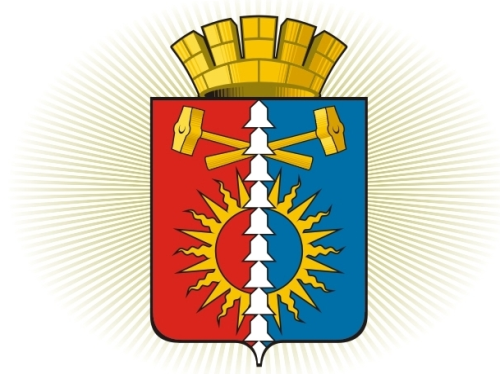 ДУМА ГОРОДСКОГО ОКРУГА ВЕРХНИЙ ТАГИЛШЕСТОЙ СОЗЫВ	Р Е Ш Е Н И Е	  двадцать девятое заседание21.02.2019г. № 29/1город Верхний ТагилО внесении изменений и дополнений в  решение Думы  городского округа Верхний Тагил  от  14.12.2017г.  №15/2  «О  бюджете городского  округа   Верхний  Тагил  на  2018  год и плановый период 2019 и 2020 годов» (в редакции от 14.12.2018г. № 27/2)         В соответствии с  Бюджетным  кодексом  Российской Федерации, руководствуясь Уставом городского округа Верхний Тагил,  Дума городского округа Верхний Тагил Р Е Ш И Л А:      1. Приложения 5,7 к решению Думы городского округа Верхний Тагил от 14.12.2017г. № 15/2 «О бюджете городского округа Верхний Тагил на 2018 год и плановый период 2019 и 2020 годов» изложить в новой редакции (Приложения № 5,7).             2. Настоящее Решение вступает в силу после его официального опубликования.      3.  Опубликовать настоящее Решение в газете «Местные ведомости» и разместить на официальном сайте городского округа Верхний Тагил www.go-vtagil.ru.      4. Контроль за исполнением настоящего Решения возложить на заместителя главы администрации по экономическим вопросам (Поджарову Н.Е.).   Верно   ведущий специалист Думы   городского округа Верхний Тагил                                                                   О.Г.МезенинаПриложение № 5к решению Думыгородского округа Верхний Тагилот 21.02.2019 №29/1Приложение № 5к решению Думыгородского округа Верхний Тагилот 21.02.2019 №29/1Приложение № 5к решению Думыгородского округа Верхний Тагилот 21.02.2019 №29/1Приложение № 5к решению Думыгородского округа Верхний Тагилот 21.02.2019 №29/1Приложение № 5к решению Думыгородского округа Верхний Тагилот 21.02.2019 №29/1Приложение № 5к решению Думыгородского округа Верхний Тагилот 21.02.2019 №29/1Приложение № 5к решению Думыгородского округа Верхний Тагилот 21.02.2019 №29/1Приложение № 5к решению Думыгородского округа Верхний Тагилот 21.02.2019 №29/1Приложение № 5к решению Думыгородского округа Верхний Тагилот 21.02.2019 №29/1Приложение № 5к решению Думыгородского округа Верхний Тагилот 21.02.2019 №29/1Приложение № 5к решению Думыгородского округа Верхний Тагилот 21.02.2019 №29/1Приложение № 5к решению Думыгородского округа Верхний Тагилот 21.02.2019 №29/1      Распределение бюджетных ассигнований по разделам, подразделам, целевым статьям      Распределение бюджетных ассигнований по разделам, подразделам, целевым статьям      Распределение бюджетных ассигнований по разделам, подразделам, целевым статьям      Распределение бюджетных ассигнований по разделам, подразделам, целевым статьям      Распределение бюджетных ассигнований по разделам, подразделам, целевым статьям      Распределение бюджетных ассигнований по разделам, подразделам, целевым статьям(муниципальным программам и непрограммным направлениям деятельности),(муниципальным программам и непрограммным направлениям деятельности),(муниципальным программам и непрограммным направлениям деятельности),(муниципальным программам и непрограммным направлениям деятельности),(муниципальным программам и непрограммным направлениям деятельности),группам и подгруппам видов расходов классификации расходов бюджетов на 2018 годгруппам и подгруппам видов расходов классификации расходов бюджетов на 2018 годгруппам и подгруппам видов расходов классификации расходов бюджетов на 2018 годгруппам и подгруппам видов расходов классификации расходов бюджетов на 2018 годгруппам и подгруппам видов расходов классификации расходов бюджетов на 2018 годНомер строкиНаименование раздела, подраздела, целевой статьи и вида расходовКод раздела, подразделаКод целевой статьиКод вида расходовСумма, руб1234561ВСЕГО РАСХОДОВ515 282 785,442  ОБЩЕГОСУДАРСТВЕННЫЕ ВОПРОСЫ0100000000000000029 476 831,853    Функционирование высшего должностного лица субъекта Российской Федерации и муниципального образования010200000000000001 554 960,004      Мероприятия, направленные на выплаты по оплате труда работникам органов местного самоуправления010212211010100001 554 960,005        Фонд оплаты труда государственных (муниципальных) органов010212211010101211 202 926,006        Взносы по обязательному социальному страхованию на выплаты денежного содержания и иные выплаты работникам государственных (муниципальных) органов01021221101010129352 034,007    Функционирование законодательных (представительных) органов государственной власти и представительных органов муниципальных образований01030000000000000731 809,458      Мероприятия, направленные на выплаты по оплате труда работникам органов местного самоуправления01032001501010000480 419,009        Фонд оплаты труда государственных (муниципальных) органов01032001501010121363 609,0010        Иные выплаты персоналу государственных (муниципальных) органов, за исключением фонда оплаты труда010320015010101227 000,0011        Взносы по обязательному социальному страхованию на выплаты денежного содержания и иные выплаты работникам государственных (муниципальных) органов01032001501010129109 810,0012      Мероприятия, направленные на обеспечение деятельности органов местного самоуправления01032001501020000251 390,4513        Закупки товаров, работ, услуг в сфере информационно-коммуникационных  технологий01032001501020242122 397,5014        Прочая закупка товаров, работ и услуг01032001501020244128 992,9515    Функционирование Правительства Российской Федерации, высших исполнительных органов государственной власти субъектов Российской Федерации, местных администраций0104000000000000015 378 233,9316      Мероприятия, направленные на выплаты по оплате труда работникам органов местного самоуправления0104122120101000012 108 747,6517        Фонд оплаты труда государственных (муниципальных) органов010412212010101219 062 085,0018        Иные выплаты персоналу государственных (муниципальных) органов, за исключением фонда оплаты труда01041221201010122130 900,0019        Взносы по обязательному социальному страхованию на выплаты денежного содержания и иные выплаты работникам государственных (муниципальных) органов010412212010101292 915 762,6520      Мероприятия, направленные на обеспечение деятельности органов местного самоуправления010412212010200001 295 855,2021        Закупки товаров, работ, услуг в сфере информационно-коммуникационных  технологий01041221201020242165 959,0022        Прочая закупка товаров, работ и услуг010412212010202441 129 896,2023      Мероприятия, направленные на выплаты по оплате труда работникам органов местного самоуправления010412213010100001 533 898,9924        Фонд оплаты труда государственных (муниципальных) органов010412213010101211 143 550,0025        Иные выплаты персоналу государственных (муниципальных) органов, за исключением фонда оплаты труда010412213010101222 800,0026        Взносы по обязательному социальному страхованию на выплаты денежного содержания и иные выплаты работникам государственных (муниципальных) органов01041221301010129387 548,9927      Мероприятия, направленные на обеспечение деятельности органов местного самоуправления01041221301020000402 427,0028        Закупки товаров, работ, услуг в сфере информационно-коммуникационных  технологий0104122130102024288 611,0029        Прочая закупка товаров, работ и услуг01041221301020244311 816,0030        Уплата иных платежей010412213010208532 000,0031      Мероприятия, направленные на обеспечение оплаты труда работников муниципальных учреждений в размере не ниже минимального размера оплаты труда за счет средств межбюджетных трансфертов0104200054060000037 305,0932        Фонд оплаты труда государственных (муниципальных) органов0104200054060012128 652,1433        Взносы по обязательному социальному страхованию на выплаты денежного содержания и иные выплаты работникам государственных (муниципальных) органов010420005406001298 652,9534    Судебная система0105000000000000012 800,0035      Мероприятия, направленные на осуществление государственного полномочия по составлению списков кандидатов в присяжные заседатели федеральных судов общей юрисдикции0105122045120000012 800,0036        Прочая закупка товаров, работ и услуг0105122045120024412 800,0037    Обеспечение деятельности финансовых, налоговых и таможенных органов и органов финансового (финансово-бюджетного) надзора010600000000000006 555 390,8338      Мероприятия, направленные на совершенствование информационной системы01061921406710000805 459,0039        Закупки товаров, работ, услуг в сфере информационно-коммуникационных  технологий01061921406710242805 459,0040      Мероприятия, направленные на выплаты по оплате труда работникам органов местного самоуправления010619314010100004 807 578,0041        Фонд оплаты труда государственных (муниципальных) органов010619314010101213 663 424,0042        Иные выплаты персоналу государственных (муниципальных) органов, за исключением фонда оплаты труда010619314010101227 600,0043        Взносы по обязательному социальному страхованию на выплаты денежного содержания и иные выплаты работникам государственных (муниципальных) органов010619314010101291 136 554,0044      Мероприятия, направленные на обеспечение деятельности органов местного самоуправления01061931401020000141 062,0045        Прочая закупка товаров, работ и услуг01061931401020244141 062,0046      Мероприятия, направленные на выплаты по оплате труда работникам органов местного самоуправления01062001601010000681 224,7847        Фонд оплаты труда государственных (муниципальных) органов01062001601010121517 829,6248        Иные выплаты персоналу государственных (муниципальных) органов, за исключением фонда оплаты труда010620016010101227 000,0049        Взносы по обязательному социальному страхованию на выплаты денежного содержания и иные выплаты работникам государственных (муниципальных) органов01062001601010129156 395,1650      Мероприятия, направленные на обеспечение деятельности органов местного самоуправления01062001601020000120 067,0551        Закупки товаров, работ, услуг в сфере информационно-коммуникационных  технологий0106200160102024236 337,5052        Прочая закупка товаров, работ и услуг0106200160102024483 729,5553    Резервные фонды01110000000000000100 000,0054      Мероприятия, направленные на формирование резервного фонда городского округа Верхний Тагил01111220407050000100 000,0055        Резервные средства01111220407050870100 000,0056    Другие общегосударственные вопросы011300000000000005 143 637,6457      Мероприятия, направленные на содержание и ремонт объектов муниципального недвижимого имущества, составляющего казну городского округа Верхний Тагил01130910105210000886 665,8558        Прочая закупка товаров, работ и услуг01130910105210244886 665,8559      Мероприятия, направленные на организацию проведения работ по оценке бесхозяйного имущества, объектов при приемке в муниципальную собственность, объектов муниципальной собственности, подлежащих отчуждению (движимое, недвижимое имущество и земельные участки). Организация проведения работ по оценке рыночной стоимости годовой арендной платы01130910105220000100 000,0060        Прочая закупка товаров, работ и услуг01130910105220244100 000,0061      Мероприятия, направленные на выполнение кадастровых работ, подготовки проектов межевания территории и формирование земельных участков для предоставления в собственность льготным категориям граждан в соответствии с законодательством0113091010523000073 500,0062        Прочая закупка товаров, работ и услуг0113091010523024473 500,0063      Мероприятия, направленные на проведение инвентаризационно - технических и кадастровых работ в отношении объектов коммунальной инфраструктуры0113091010524000085 500,0064        Прочая закупка товаров, работ и услуг0113091010524024485 500,0065      Мероприятия, направленные на организацию проведения инвентаризационно - технических работ в отношении объектов недвижимого имущества и бесхозяйного имущества01130910105250000134 500,0066        Прочая закупка товаров, работ и услуг01130910105250244134 500,0067      Мероприятия, направленные на проведение кадастровых работ в отношении автомобильных дорог общего пользования01130910105280000614 500,0068        Прочая закупка товаров, работ и услуг01130910105280244614 500,0069      Мероприятия, направленные на проведение работ по подготовке экспертных заключений011309101052Б000010 000,0070        Прочая закупка товаров, работ и услуг011309101052Б024410 000,0071      Мероприятия, направленные на оплату прочих налогов, сборов и иных платежей (в том числе ежегодный взнос в Ассоциацию муниципальных образований)01131220407080000104 864,7672        Уплата иных платежей01131220407080853104 864,7673      Мероприятия, направленные на оплату представительских и иных прочих расходов администрации городского округа Верхний Тагил0113122040710000050 000,0074        Прочая закупка товаров, работ и услуг0113122040710024450 000,0075      Мероприятия, направленные на выплаты по оплате труда работников муниципальных  казенных учреждений011312204096000001 505 994,2876        Фонд оплаты труда казенных учреждений и взносы по обязательному социальному страхованию011312204096001111 133 299,6077        Взносы по обязательному социальному страхованию на выплаты по оплате труда работников и иные выплаты работникам казенных учреждений01131220409600119372 694,6878      Мероприятия, направленные на обеспечение деятельности муниципальных  казенных учреждений01131220409700000876 763,2479        Закупки товаров, работ, услуг в сфере информационно-коммуникационных  технологий0113122040970024221 491,3680        Прочая закупка товаров, работ и услуг01131220409700244765 078,8881        Уплата налога на имущество организаций  и земельного налога0113122040970085188 193,0082        Уплата иных платежей011312204097008532 000,0083      Мероприятия, направленные на осуществление государственного полномочия Свердловской области  по определению перечня должностных лиц, уполномоченных составлять  протоколы об административных  правонарушениях, предусмотренных законом Свердловской области01131220441100000100,0084        Прочая закупка товаров, работ и услуг01131220441100244100,0085      Мероприятия, направленные на осуществление государственного полномочия Свердловской области по созданию административных комиссий01131220441200000106 400,0086        Закупки товаров, работ, услуг в сфере информационно-коммуникационных  технологий0113122044120024272 000,0087        Прочая закупка товаров, работ и услуг0113122044120024434 400,0088      Мероприятия, направленные на обеспечение оплаты труда работников муниципальных учреждений в размере не ниже минимального размера оплаты труда за счет средств межбюджетных трансфертов011320005406000009 039,9989        Фонд оплаты труда казенных учреждений и взносы по обязательному социальному страхованию011320005406001116 943,1690        Взносы по обязательному социальному страхованию на выплаты по оплате труда работников и иные выплаты работникам казенных учреждений011320005406001192 096,8391      Мероприятия, направленные на исполнение судебных актов по искам к муниципальному образованию01132000808310000585 809,5292        Исполнение судебных актов Российской Федерации и мировых соглашений по возмещению причиненного вреда01132000808310831585 809,5293  НАЦИОНАЛЬНАЯ ОБОРОНА02000000000000000452 700,0094    Мобилизационная и вневойсковая подготовка02030000000000000452 700,0095      Мероприятия, направленные на первичный воинский учет на территориях без военных комиссариатов02031220451180000452 700,0096        Фонд оплаты труда государственных (муниципальных) органов02031220451180121316 295,3197        Взносы по обязательному социальному страхованию на выплаты денежного содержания и иные выплаты работникам государственных (муниципальных) органов0203122045118012993 022,0098        Закупки товаров, работ, услуг в сфере информационно-коммуникационных  технологий0203122045118024210 800,0099        Прочая закупка товаров, работ и услуг0203122045118024432 582,69100  НАЦИОНАЛЬНАЯ БЕЗОПАСНОСТЬ И ПРАВООХРАНИТЕЛЬНАЯ ДЕЯТЕЛЬНОСТЬ030000000000000005 677 774,99101    Защита населения и территории от последствий чрезвычайных ситуаций природного и техногенного характера, гражданская оборона030900000000000004 930 624,99102      Мероприятия, направленные на приобретение табельного имущества, предметов мебели, средств связи для территориальных подразделений НАСФ030915101088200007 000,00103        Прочая закупка товаров, работ и услуг030915101088202447 000,00104      Мероприятия, направленные на совершенствование учебно-материальной базы, на подготовку и обучение населения способам защиты при чрезвычайных ситуациях030915101088300009 000,00105        Прочая закупка товаров, работ и услуг030915101088302449 000,00106      Мероприятия, направленные на совершенствование, поддержание в готовности и техническое обслуживание системы оповещения, информирование населения об угрозе возникновения ЧС03091510108840000175 000,00107        Прочая закупка товаров, работ и услуг03091510108840244175 000,00108      Мероприятия, направленные на создание резерва материальных средств, ГСМ на осуществление мероприятий по ликвидации аварийных или чрезвычайных ситуаций0309151010886000040 000,00109        Прочая закупка товаров, работ и услуг0309151010886024440 000,00110      Мероприятия, направленные на приобретение средств  индивидуальной защиты сотрудников муниципальных учреждений0309151010887000032 541,00111        Прочая закупка товаров, работ и услуг030915101088702448 850,00112        Субсидии бюджетным учреждениям на иные цели0309151010887061223 691,00113      Мероприятия, направленные на разработку паспорта безопасности городского округа Верхний Тагил0309151010888000035 000,00114        Прочая закупка товаров, работ и услуг0309151010888024435 000,00115      Мероприятия, направленные на обеспечение безопасности людей на водных объектах городского округа Верхний Тагил030915103094100005 000,00116        Прочая закупка товаров, работ и услуг030915103094102445 000,00117      Мероприятия, направленные на выплаты по оплате труда работникам муниципальных  казенных учреждений030915301096000003 653 262,96118        Фонд оплаты труда казенных учреждений и взносы по обязательному социальному страхованию030915301096001112 735 225,01119        Взносы по обязательному социальному страхованию на выплаты по оплате труда работников и иные выплаты работникам казенных учреждений03091530109600119918 037,95120      Мероприятия, направленные на обеспечение деятельности  муниципальных  казенных учреждений03091530109700000848 199,18121        Закупки товаров, работ, услуг в сфере информационно-коммуникационных  технологий03091530109700242487 958,64122        Прочая закупка товаров, работ и услуг03091530109700244360 240,54123      Мероприятия, направленные на обеспечение оплаты труда работников муниципальных учреждений в размере не ниже минимального размера оплаты труда за счет средств межбюджетных трансфертов03092000540600000125 621,85124        Фонд оплаты труда казенных учреждений и взносы по обязательному социальному страхованию0309200054060011196 483,75125        Взносы по обязательному социальному страхованию на выплаты по оплате труда работников и иные выплаты работникам казенных учреждений0309200054060011929 138,10126    Обеспечение пожарной безопасности03100000000000000300 800,00127      Мероприятия, направленные на восстановление, ремонт  согласно ППБ-03 объектов наружного водоснабжения городского округа для обеспечения пожаротушения0310152010951000046 000,00128        Прочая закупка товаров, работ и услуг0310152010951024446 000,00129      Мероприятия, направленные на проведение мероприятий по подготовке к пожароопасному периоду (оборудование минерализованных полос)03101520109550000110 800,00130        Прочая закупка товаров, работ и услуг03101520109550244110 800,00131      Мероприятия, направленные на закупку противопожарного оборудования и технических средств пожаротушения, наружного водоснабжения городского округа0310152010956000080 000,00132        Прочая закупка товаров, работ и услуг0310152010956024480 000,00133      Мероприятия, направленные на разработку плана по предупреждению и ликвидации розливов нефтепродуктов на территории городского округа Верхний Тагил0310152010958000060 000,00134        Прочая закупка товаров, работ и услуг0310152010958024460 000,00135      Мероприятия, направленные на приобретение, изготовление и установку аншлагов, знаков (табличек) в соответствии с требованиями ППБ-3031015201095900004 000,00136        Прочая закупка товаров, работ и услуг031015201095902444 000,00137    Другие вопросы в области национальной безопасности и правоохранительной деятельности03140000000000000446 350,00138      Мероприятия, направленные на создание условий для деятельности добровольных формирований  населения по охране общественного порядка03140120601250000100 000,00139        Субсидии (гранты в форме субсидий) на финансовое обеспечение затрат, порядком (правилами) предоставления которых установлено требование о последующем подтверждении их использования в соответвствии с условиями и (или) целями предоставления03140120601250632100 000,00140      Мероприятия, направленные на проведение тематических мероприятий с целью формирования у граждан уважительного отношения к традициям и обычаям различных народов и национальностей0314013010161000048 000,00141        Субсидии автономным учреждениям на иные цели0314013010161062248 000,00142      Мероприятия, направленные на развитие и воспитание чувства патриотизма  и уважения к истории, традициям России031401301016200007 290,00143        Субсидии автономным учреждениям на иные цели031401301016206227 290,00144      Мероприятия, направленные на формирование толерантного поведения к людям других национальностей и религиозных конфессий0314013010163000018 743,00145        Субсидии автономным учреждениям на иные цели0314013010163062218 743,00146      Мероприятия, направленные на оборудование мест с массовым пребыванием людей средствами видеонаблюдения03140130206920000272 317,00147        Субсидии автономным учреждениям на иные цели03140130206920622272 317,00148  НАЦИОНАЛЬНАЯ ЭКОНОМИКА0400000000000000010 429 997,17149    Сельское хозяйство и рыболовство04050000000000000296 500,00150      Мероприятия, направленные на осуществление государственного полномочия Свердловской области по организации проведения мероприятий по отлову и содержанию безнадзорных собак04051020142П00000296 500,00151        Прочая закупка товаров, работ и услуг04051020142П00244296 500,00152    Дорожное хозяйство040900000000000006 746 997,17153      Мероприятия, направленные на участковый ремонт ул. Ленина с устройством водоотводного лотка04090310402040000300 000,00154        Прочая закупка товаров, работ и услуг04090310402040244300 000,00155      Мероприятия, направленные на выполнение комплекса работ по нормативу содержания дорог в течение года040903106022100004 396 000,00156        Прочая закупка товаров, работ и услуг040903106022102444 396 000,00157      Мероприятия, направленные на отсыпку и грейдерование дорог V категории040903111033100001 128 000,00158        Прочая закупка товаров, работ и услуг040903111033102441 128 000,00159      Мероприятия, направленные на разработку программы комплексного развития транспортной инфраструктуры городского округа Верхний Тагил0409031120232000068 950,00160        Прочая закупка товаров, работ и услуг0409031120232024468 950,00161      Мероприятия, направленные на разработку комплексной схемы организации дорожного движения на автомобильные дороги общего пользования местного значения04090311202330000267 639,00162        Прочая закупка товаров, работ и услуг04090311202330244267 639,00163      Мероприятия, направленные на установку ограждений на пешеходных переходах вблизи образовательных учреждений в г. Верхний Тагил04090330203460000561 108,17164        Прочая закупка товаров, работ и услуг04090330203460244561 108,17165      Мероприятия, направленные на приобретение световозращающих элементов и распространение среди школьников, дошкольников и учащихся младших классов и жилеты для класса ЮИД0409171010932000017 650,00166        Субсидии автономным учреждениям на иные цели0409171010932062217 650,00167      Мероприятия, направленные на  организацию  и проведение совместно с ГИБДД мероприятия «Безопасное колесо», для учащихся  общеобразовательных организаций  городского округа Верхний Тагил040917101093400007 650,00168        Прочая закупка товаров, работ и услуг040917101093402447 650,00169    Связь и информатика041000000000000001 000 000,00170      Мероприятия, направленные  на текущий ремонт оборудования и инвентаря (оргтехники), заправка картриджей0410032010261000063 000,00171        Закупки товаров, работ, услуг в сфере информационно-коммуникационных  технологий0410032010261024263 000,00172      Мероприятия, направленные на приобретение картриджей0410032010262000098 813,00173        Закупки товаров, работ, услуг в сфере информационно-коммуникационных  технологий0410032010262024298 813,00174      Мероприятия, направленные  на приобретение оргтехники04100320102630000151 379,00175        Закупки товаров, работ, услуг в сфере информационно-коммуникационных  технологий04100320102630242151 379,00176      Мероприятия, направленные  на приобретение, настройку, обслуживание компьютерных программ04100320102640000524 900,00177        Закупки товаров, работ, услуг в сфере информационно-коммуникационных  технологий04100320102640242524 900,00178      Мероприятия, направленные  на услуги  сайта0410032010265000031 000,00179        Закупки товаров, работ, услуг в сфере информационно-коммуникационных  технологий0410032010265024231 000,00180      Мероприятия, направленные  на услуги Интернета0410032010267000013 000,00181        Закупки товаров, работ, услуг в сфере информационно-коммуникационных  технологий0410032010267024213 000,00182      Мероприятия, направленные  на подключение и обслуживание программы ViPNet0410032010269000052 100,00183        Закупки товаров, работ, услуг в сфере информационно-коммуникационных  технологий0410032010269024252 100,00184      Мероприятия, направленные  на приобретение запасных частей к оргтехнике041003201026Б000035 350,00185        Закупки товаров, работ, услуг в сфере информационно-коммуникационных  технологий041003201026Б024235 350,00186      Мероприятия, направленные на утилизацию компьютерной техники не пригодной к эксплуатации041003201026В00005 000,00187        Закупки товаров, работ, услуг в сфере информационно-коммуникационных  технологий041003201026В02425 000,00188      Мероприятия, направленные на приобретение ключей доступа ЭЦП041003201026Г000012 000,00189        Закупки товаров, работ, услуг в сфере информационно-коммуникационных  технологий041003201026Г024212 000,00190      Мероприятия, направленные на приобретение лицензионного программного обеспечения041003201026Е000013 458,00191        Закупки товаров, работ, услуг в сфере информационно-коммуникационных  технологий041003201026Е024213 458,00192    Другие вопросы в области национальной экономики041200000000000002 386 500,00193      Мероприятия, направленные на осуществление функций по управлению муниципальным имуществом, организация работ по приобретению и ежегодному обслуживанию программных продуктов по учету муниципального имущества и земельных участков0412091010526000090 000,00194        Прочая закупка товаров, работ и услуг0412091010526024490 000,00195      Мероприятия, направленные на выполнение кадастровых работ по подготовке проектов межевания территории под многоквартирными домами041209101052В0000426 500,00196        Прочая закупка товаров, работ и услуг041209101052В0244426 500,00197      Мероприятия, направленные на выполнение землеустроительных и кадастровых работ в отношении земельных участков, расположенных в границах городского округа Верхний Тагил041209101052Г0000100 000,00198        Прочая закупка товаров, работ и услуг041209101052Г0244100 000,00199      Мероприятия, направленные на модификацию баз данных муниципальной геоинформационной системы городского округа Верхний Тагил с целью определения и постановки территориальных зон на кадастровый учет04121310107510000660 000,00200        Прочая закупка товаров, работ и услуг04121310107510244660 000,00201      Мероприятия, направленные на размещение информационной системы обеспечения градостроительной деятельности на внешнем серверном оборудовании04121310107530000430 000,00202        Прочая закупка товаров, работ и услуг04121310107530244430 000,00203      Мероприятия, направленные на годовое сопровождение системы ИСОГД04121310107550000680 000,00204        Прочая закупка товаров, работ и услуг04121310107550244680 000,00205  ЖИЛИЩНО-КОММУНАЛЬНОЕ ХОЗЯЙСТВО0500000000000000012 264 858,21206    Жилищное хозяйство050100000000000003 328 559,90207      Мероприятия, направленные на приобретение в муниципальную собственность служебного жилья для специалистов бюджетной сферы050109101052А00001 288 644,00208        Прочая закупка товаров, работ и услуг050109101052А02441 288 644,00209      Мероприятия, направленные на приобретение жилых помещений для нуждающихся в улучшении жилищных условий, состоящих на учете очередности по городскому округу Верхний Тагил050109101052Е0000704 152,00210        Прочая закупка товаров, работ и услуг050109101052Е0244704 152,00211      Мероприятия, направленные на обеспечение  мероприятий  по капитальному ремонту многоквартирных домов (перечисление взноса на капитальный ремонт общего имущества в многоквартирных домах региональному оператору)050112204070600001 335 763,90212        Прочая закупка товаров, работ и услуг050112204070602441 335 763,90213    Коммунальное хозяйство05020000000000000472 126,60214      Мероприятия, направленные на строительство газопровода среднего давления от точки врезки на углу улиц Чапаева-Свободы до мкр. Северный050204101028В000052 806,59215        Прочая закупка товаров, работ и услуг050204101028В024441 261,28216        Уплата иных платежей050204101028В085311 545,31217      Мероприятия, направленные на разработку проектно-сметной документации на реконструкцию полигона для безопасного размещения твердых бытовых (коммунальных) отходов в городском округе Верхний Тагил050204101028Е0000295 000,00218        Прочая закупка товаров, работ и услуг050204101028Е0244295 000,00219      Мероприятия, направленные на строительство газопровода среднего давления от точки врезки на углу улиц Чапаева-Свободы до мкр.Северный0502041014230000077 800,00220        Прочая закупка товаров, работ и услуг0502041014230024477 800,00221      Мероприятия, направленные на установку приборов учета ХВС, ГВС в учреждениях бюджетной сферы050204201029200006 000,00222        Прочая закупка товаров, работ и услуг050204201029202446 000,00223      Мероприятия, направленные на разработку топливно-энергетического баланса городского округа Верхний Тагил, в том числе разработка энергетического паспорта потребителя топливно-энергетических ресурсов0502042010295000014 000,00224        Прочая закупка товаров, работ и услуг0502042010295024414 000,00225      Мероприятия, направленные на услуги по метрологической поверке средств измерения в здании Администрации0502042010298000020 000,00226        Прочая закупка товаров, работ и услуг0502042010298024420 000,00227      Мероприятия, направленные на пуск газа в газовую горелку мемориала "Вечный огонь"050220003082100006 520,01228        Прочая закупка товаров, работ и услуг050220003082102446 520,01229    Благоустройство050300000000000008 307 642,71230      Мероприятия, направленные на работы  по сбору и вывозу несанкционированно размещенных отходов на территории общего пользования городского округа Верхний Тагил, приобретение мешков для сбора  мусора, завоз чистого грунта на газоны05031010105320000400 000,00231        Прочая закупка товаров, работ и услуг05031010105320244400 000,00232      Мероприятия, направленные на сбор, транспортировку, размещение отходов от деятельности учреждения050310101053Е000017 000,00233        Прочая закупка товаров, работ и услуг050310101053Е024417 000,00234      Мероприятия, направленные на содержание мемориалов и памятников05031020105410000159 000,00235        Прочая закупка товаров, работ и услуг05031020105410244159 000,00236      Мероприятия, направленные на ежегодную посадку цветов, цветочное оформление клумб, прополка, полив клумб0503102010542000020 000,00237        Прочая закупка товаров, работ и услуг0503102010542024420 000,00238      Мероприятия, направленные на ремонт сетей уличного освещения050310201054300001 206 752,71239        Прочая закупка товаров, работ и услуг050310201054302441 206 752,71240      Мероприятия, направленные на техническое обслуживание уличного освещения050310201054400003 134 461,00241        Прочая закупка товаров, работ и услуг050310201054402443 134 461,00242      Мероприятия, направленные на обслуживание светофоров05031020105450000279 500,00243        Прочая закупка товаров, работ и услуг05031020105450244279 500,00244      Мероприятия, направленные на спил или глубокую обрезку старовозрастных деревьев05031020105470000198 000,00245        Прочая закупка товаров, работ и услуг05031020105470244198 000,00246      Мероприятия, направленные на содержание кладбищ городского округа Верхний Тагил05031020105480000268 000,00247        Прочая закупка товаров, работ и услуг05031020105480244268 000,00248      Мероприятия, направленные на обустройство снежного городка, установка елок050310201054Б00001 431 201,00249        Прочая закупка товаров, работ и услуг050310201054Б0244791 201,00250        Субсидии автономным учреждениям на иные цели050310201054Б0622640 000,00251      Мероприятия, направленные на содержание и установку водоразборных колонок050310201054В000075 200,00252        Прочая закупка товаров, работ и услуг050310201054В024475 200,00253      Мероприятия, направленные на расчистку снега и подсыпку инертными материалами лестниц в поселке Половинный050310201054Г0000102 626,00254        Прочая закупка товаров, работ и услуг050310201054Г0244102 626,00255      Мероприятия, направленные на обслуживание пирса в зимний период времени в поселке Белоречка050310201054Д000036 500,00256        Прочая закупка товаров, работ и услуг050310201054Д024436 500,00257      Мероприятия, направленные на покраску малых архитектурных форм г.Верхний Тагил050310201054Ж000015 000,00258        Прочая закупка товаров, работ и услуг050310201054Ж024415 000,00259      Мероприятия, направленные на вывоз мусора от уборки территории во время массовых мероприятий050310201054М0000108 558,00260        Прочая закупка товаров, работ и услуг050310201054М0244108 558,00261      Мероприятия, направленные на приобретение цветочной рассады050310201054Н000060 000,00262        Прочая закупка товаров, работ и услуг050310201054Н024460 000,00263      Мероприятия, направленные на обслуживание пирса в зимний период  времени в  п.Половинный050310201054С000034 944,00264        Прочая закупка товаров, работ и услуг050310201054С024434 944,00265      Мероприятия, направленные на приобретение вазонов, скамеек, урн050310201054Т000050 000,00266        Прочая закупка товаров, работ и услуг050310201054Т024450 000,00267      Мероприятия, направленные на уборку и содержание мест общего пользования050310201054У0000513 000,00268        Прочая закупка товаров, работ и услуг050310201054У0244513 000,00269      Мероприятия, направленные на разработку проектов благоустройства общественных и дворовых территорий, экспертизы проектов благоустройства общественных и дворовых территорий05033110301810000197 900,00270        Прочая закупка товаров, работ и услуг05033110301810244197 900,00271    Другие вопросы в области жилищно-коммунального хозяйства05050000000000000156 529,00272      Мероприятия, направленные на оказание дополнительной меры социальной поддержки жителей по льготному посещению бани05050210209110000156 529,00273        Субсидии на возмещение недополученных доходов и (или) возмещение фактически понесенных затрат в связи с производством (реализацией) товаров, выполнением работ, оказанием услуг05050210209110811156 529,00274  ОХРАНА ОКРУЖАЮЩЕЙ СРЕДЫ06000000000000000367 160,00275    Охрана объектов растительного и животного мира и среды их обитания06030000000000000367 160,00276      Мероприятия, направленные на транспортировку и демеркуризацию отработанных ртутьсодержащих ламп, термометров, приборов, приобретение тары для хранения отработанных ламп и термометров, проведение замеров на содержание паров ртути в помещениях0603101010535000016 000,00277        Прочая закупка товаров, работ и услуг0603101010535024416 000,00278      Мероприятия, направленные на обустройство, ремонт и ликвидацию родников, колодцев, скважин, обслуживание ранее обустроенных источников, используемых населением городского округа для питьевых нужд06031010105360000165 000,00279        Прочая закупка товаров, работ и услуг06031010105360244165 000,00280      Мероприятия, направленные на исследование родников, колодцев, скважины для хозяйственно-питьевого водоснабжения и доставка воды в п.Белоречка0603101010537000070 000,00281        Прочая закупка товаров, работ и услуг0603101010537024470 000,00282      Мероприятия, направленные на проведение экологической акции «Марш Парков», участие в экологических  окружных, областных  мероприятиях, слетах, конкурсах, фестивалях, организация городских конкурсов, финансовая поддержка работы экологических кружков0603101010539000049 160,00283        Прочая закупка товаров, работ и услуг0603101010539024420 000,00284        Субсидии автономным учреждениям на иные цели0603101010539062229 160,00285      Мероприятия, направленные на реализацию и сопровождение экологических программ, мероприятий, проектов и законопроектов по экологическому контролю, участие в семинарах, выполнение предписаний контролирующих органов060310101053Б00007 000,00286        Прочая закупка товаров, работ и услуг060310101053Б02447 000,00287      Мероприятия, направленные на предупреждение, устранение и ликвидация непредвиденных экологических и эпидемиологических ситуаций, проведение дератизации и аккарицидной обработки территории селитебной зоны, утилизация  биологических отходов060310101053Д000060 000,00288        Прочая закупка товаров, работ и услуг060310101053Д024460 000,00289  ОБРАЗОВАНИЕ07000000000000000363 101 648,08290    Дошкольное образование07010000000000000197 209 411,23291      Мероприятия, направленные на организацию иммунопрофилактики работников муниципальных учреждений образования, культуры, спорта по ограничению распространения  социально значимых инфекций среди населения07010110201100000264 944,00292        Субсидии бюджетным учреждениям на иные цели07010110201100612105 782,00293        Субсидии автономным учреждениям на иные цели07010110201100622159 162,00294      Мероприятия, направленные на неспецифическую профилактику ОРВИ и гриппа воспитанников дошкольных образовательных учреждений07010110201200000134 775,00295        Субсидии бюджетным учреждениям на иные цели0701011020120061234 020,00296        Субсидии автономным учреждениям на иные цели07010110201200622100 755,00297      Мероприятия, направленные на организацию питания сотрудников  в дошкольных образовательных учреждениях07010610104010000697 264,96298        Субсидии бюджетным учреждениям на иные цели07010610104010612274 577,87299        Субсидии автономным учреждениям на иные цели07010610104010622422 687,09300      Мероприятия, направленные на предоставление муниципальным дошкольным образовательным учреждениям компенсации затрат по предоставлению родителям (законным представителям) льгот на осуществление присмотра и ухода за детьми в ДОУ070106101040200001 490 338,80301        Субсидии бюджетным учреждениям на финансовое обеспечение государственного (муниципального) задания на оказание государственных (муниципальных) услуг (выполнение работ)07010610104020611576 524,93302        Субсидии автономным учреждениям на финансовое обеспечение государственного (муниципального) задания на оказание государственных (муниципальных) услуг (выполнение работ)07010610104020621913 813,87303      Мероприятия, направленные на финансовое обеспечение государственных гарантий реализации прав на получение общедоступного и бесплатного дошкольного образования в муниципальных общеобразовательных организациях в части финансирования расходов  на оплату  труда работников дошкольных образовательных организаций0701061014511000062 405 600,00304        Субсидии бюджетным учреждениям на финансовое обеспечение государственного (муниципального) задания на оказание государственных (муниципальных) услуг (выполнение работ)0701061014511061124 265 600,00305        Субсидии автономным учреждениям на финансовое обеспечение государственного (муниципального) задания на оказание государственных (муниципальных) услуг (выполнение работ)0701061014511062138 140 000,00306      Мероприятия, направленные на финансовое обеспечение государственных гарантий реализации прав на получение общедоступного и бесплатного дошкольного образования в муниципальных общеобразовательных организациях в части финансирования расходов  на приобретение учебников и учебных пособий, средств обучения, игр, игрушек07010610145120000884 000,00307        Субсидии бюджетным учреждениям на финансовое обеспечение государственного (муниципального) задания на оказание государственных (муниципальных) услуг (выполнение работ)07010610145120611353 600,00308        Субсидии автономным учреждениям на финансовое обеспечение государственного (муниципального) задания на оказание государственных (муниципальных) услуг (выполнение работ)07010610145120621530 400,00309      Мероприятия, направленные на выплаты по оплате труда работников муниципального учреждения0701061060980000023 325 529,71310        Субсидии бюджетным учреждениям на финансовое обеспечение государственного (муниципального) задания на оказание государственных (муниципальных) услуг (выполнение работ)0701061060980061110 190 171,67311        Субсидии автономным учреждениям на финансовое обеспечение государственного (муниципального) задания на оказание государственных (муниципальных) услуг (выполнение работ)0701061060980062113 135 358,04312      Мероприятия, направленные на обеспечение деятельности  муниципального учреждения0701061060990000015 513 150,00313        Субсидии бюджетным учреждениям на финансовое обеспечение государственного (муниципального) задания на оказание государственных (муниципальных) услуг (выполнение работ)070106106099006115 481 081,03314        Субсидии автономным учреждениям на финансовое обеспечение государственного (муниципального) задания на оказание государственных (муниципальных) услуг (выполнение работ)070106106099006219 590 075,97315        Субсидии автономным учреждениям на иные цели07010610609900622441 993,00316      Мероприятия, направленные на капитальный ремонт, текущий ремонт, приведение в соответствие с требованиями пожарной безопасности и санитарного законодательства зданий и помещений, в которых  размещаются  муниципальные образовательные  учреждения070106301042100006 147 461,77317        Субсидии автономным учреждениям на иные цели070106301042106226 147 461,77318      Мероприятия, направленные на строительство и содержание здания детского дошкольного учреждения на 270 мест070106801047100009 921 427,22319        Прочая закупка товаров, работ и услуг070106801047102443 541 596,89320        Бюджетные инвестиции в объекты капитального строительства государственной (муниципальной) собственности070106801047104146 379 830,33321      Мероприятия, направленные на проведение строительного, технического контроля  по строительству здания детского дошкольного учреждения на 270 мест0701068010472000026 000,00322        Прочая закупка товаров, работ и услуг0701068010472024426 000,00323      Мероприятия, направленные на строительство и реконструкцию зданий муниципальных дошкольных образовательных учреждений за счет средств областного бюджета07010680145Б0000024 788 054,44324        Прочая закупка товаров, работ и услуг07010680145Б0024473 000,00325        Бюджетные инвестиции в объекты капитального строительства государственной (муниципальной) собственности07010680145Б0041424 715 054,44326      Мероприятия, осуществляемые за счет средств, выделенных из резервного фонда Правительства Свердловской области0701200024070000049 897 200,00327        Бюджетные инвестиции в объекты капитального строительства государственной (муниципальной) собственности0701200024070041449 897 200,00328      Мероприятия, направленные на обеспечение оплаты труда работников муниципальных учреждений в размере не ниже минимального размера оплаты труда за счет средств межбюджетных трансфертов070120005406000001 713 665,33329        Субсидии бюджетным учреждениям на финансовое обеспечение государственного (муниципального) задания на оказание государственных (муниципальных) услуг (выполнение работ)07012000540600611908 747,45330        Субсидии автономным учреждениям на финансовое обеспечение государственного (муниципального) задания на оказание государственных (муниципальных) услуг (выполнение работ)07012000540600621804 917,88331    Общее образование0702000000000000096 043 999,96332      Мероприятия, направленные на организацию иммунопрофилактики работников муниципальных учреждений образования, культуры, спорта по ограничению распространения  социально значимых инфекций среди населения0702011020110000033 159,20333        Субсидии автономным учреждениям на иные цели0702011020110062233 159,20334      Мероприятия, направленные на проведение дезинфекции помещений муниципальных учреждений образования, культуры, спорта0702011020130000049 236,34335        Субсидии автономным учреждениям на иные цели0702011020130062249 236,34336      Мероприятия, направленные на обеспечение дотационным питанием учащихся общеобразовательных учреждений07020620104110000539 865,35337        Субсидии автономным учреждениям на финансовое обеспечение государственного (муниципального) задания на оказание государственных (муниципальных) услуг (выполнение работ)07020620104110621539 865,35338      Мероприятия, направленные на обеспечение  бесплатным питанием учащихся начальных классов общеобразовательных учреждений  из многодетных, малообеспеченных  семей, детей сирот, оставшихся без попечения  родителей, детей инвалидов  в  муниципальных общеобразовательных школах070206201454000007 263 000,00339        Субсидии автономным учреждениям на финансовое обеспечение государственного (муниципального) задания на оказание государственных (муниципальных) услуг (выполнение работ)070206201454006217 263 000,00340      Мероприятия, направленные на организацию  подвоза обучающихся муниципальных общеобразовательных  учреждений07020650104420000360 989,65341        Субсидии автономным учреждениям на иные цели07020650104420622360 989,65342      Мероприятия, направленные на выплаты по оплате труда работников муниципального учреждения070206501098000008 471 860,45343        Субсидии автономным учреждениям на финансовое обеспечение государственного (муниципального) задания на оказание государственных (муниципальных) услуг (выполнение работ)070206501098006218 471 860,45344      Мероприятия, направленные на обеспечение деятельности  муниципального учреждения0702065010990000011 446 445,26345        Субсидии автономным учреждениям на финансовое обеспечение государственного (муниципального) задания на оказание государственных (муниципальных) услуг (выполнение работ)0702065010990062111 185 597,32346        Субсидии автономным учреждениям на иные цели07020650109900622260 847,94347      Мероприятия, направленные на финансовое обеспечение  государственных гарантий реализации прав на получение общедоступного и бесплатного дошкольного, начального общего, основного общего, среднего общего  образования в муниципальных общеобразовательных организациях  и финансовое обеспечение дополнительного  образования детей в муниципальных общеобразовательных организациях в части финансирования расходов на оплату труда работников общеобразовательных организаций0702065014531000064 365 000,00348        Субсидии автономным учреждениям на финансовое обеспечение государственного (муниципального) задания на оказание государственных (муниципальных) услуг (выполнение работ)0702065014531062164 365 000,00349      Мероприятия, направленные на финансовое обеспечение государственных гарантий реализации прав на получение общедоступного и бесплатного дошкольного, начального общего, основного общего, среднего общего  образования в муниципальных общеобразовательных организациях  и финансовое обеспечение дополнительного  образования детей в муниципальных общеобразовательных организациях в части финансирования расходов на приобретение учебников  и учебных пособий, средств обучения, игр, игрушек070206501453200003 046 000,00350        Субсидии автономным учреждениям на финансовое обеспечение государственного (муниципального) задания на оказание государственных (муниципальных) услуг (выполнение работ)070206501453206213 046 000,00351      Мероприятия, осуществляемые за счет средств, выделенных из резервного фонда Правительства Свердловской области07022000240700000411 624,00352        Субсидии автономным учреждениям на иные цели07022000240700622411 624,00353      Мероприятия, направленные на обеспечение оплаты труда работников муниципальных учреждений в размере не ниже минимального размера оплаты труда за счет средств межбюджетных трансфертов0702200054060000056 819,71354        Субсидии автономным учреждениям на финансовое обеспечение государственного (муниципального) задания на оказание государственных (муниципальных) услуг (выполнение работ)0702200054060062156 819,71355    Дополнительное образование0703000000000000020 015 577,97356      Мероприятия, направленные на организацию иммунопрофилактики работников муниципальных учреждений образования, культуры, спорта по ограничению распространения  социально значимых инфекций среди населения070301102011000004 982,00357        Субсидии автономным учреждениям на иные цели070301102011006224 982,00358      Мероприятия, направленные на организацию мероприятий среди подростков, молодежи и населения в возрасте от 18 лет по вопросам профилактики заболеваний ВИЧ-инфекцией и туберкулезом: - приобретение информационных стендов в СОШ; - распространение опыта педагогов образовательных организаций через публикацию статей; - спортивно-массовые и культурно-массовые мероприятия, направленные на формирование здорового образа жизни среди населения070301103011200005 099,00359        Субсидии автономным учреждениям на иные цели070301103011206225 099,00360      Мероприятия, направленные на выплаты по оплате труда работников муниципального учреждения0703081010980000012 302 973,99361        Субсидии автономным учреждениям на финансовое обеспечение государственного (муниципального) задания на оказание государственных (муниципальных) услуг (выполнение работ)0703081010980062112 302 973,99362      Мероприятия, направленные на обеспечение деятельности  муниципального учреждения07030810109900000974 238,00363        Субсидии автономным учреждениям на финансовое обеспечение государственного (муниципального) задания на оказание государственных (муниципальных) услуг (выполнение работ)07030810109900621974 238,00364      Мероприятия, направленные на выплаты по оплате труда работников муниципального учреждения070311201098000005 650 428,27365        Субсидии автономным учреждениям на финансовое обеспечение государственного (муниципального) задания на оказание государственных (муниципальных) услуг (выполнение работ)070311201098006215 650 428,27366      Мероприятия, направленные на обеспечение деятельности муниципального учреждения070311201099000001 030 025,00367        Субсидии автономным учреждениям на финансовое обеспечение государственного (муниципального) задания на оказание государственных (муниципальных) услуг (выполнение работ)070311201099006211 030 025,00368      Мероприятия, направленные на обеспечение оплаты труда работников муниципальных учреждений в размере не ниже минимального размера оплаты труда за счет средств межбюджетных трансфертов0703200054060000047 831,71369        Субсидии автономным учреждениям на финансовое обеспечение государственного (муниципального) задания на оказание государственных (муниципальных) услуг (выполнение работ)0703200054060062147 831,71370    Молодежная политика и оздоровление детей070700000000000008 603 966,39371      Мероприятия, направленные на организацию отдыха, оздоровления и занятости детей и подростков  в городском округе Верхний Тагил070706401043100004 527 236,99372        Прочая закупка товаров, работ и услуг070706401043102442 804 106,00373        Субсидии автономным учреждениям на финансовое обеспечение государственного (муниципального) задания на оказание государственных (муниципальных) услуг (выполнение работ)070706401043106211 531 544,08374        Субсидии автономным учреждениям на иные цели07070640104310622191 586,91375      Мероприятия, направленные на организацию занятости подростков в экологических отрядах07070640104320000283 912,40376        Субсидии автономным учреждениям на финансовое обеспечение государственного (муниципального) задания на оказание государственных (муниципальных) услуг (выполнение работ)07070640104320621280 132,40377        Субсидии автономным учреждениям на иные цели070706401043206223 780,00378      Мероприятия, направленные на обеспечение организации отдыха детей в каникулярное время, включая мероприятия по обеспечению безопасности их жизни и здоровья070706401456000003 271 600,00379        Прочая закупка товаров, работ и услуг070706401456002443 271 600,00380      Мероприятия, направленные на поздравления Главы ГО с юбилеем заслуженных граждан – 90 лет со дня рождения, 95 лет со дня рождения, 100 лет со дня рождения0707082010491000016 000,00381        Субсидии автономным учреждениям на иные цели0707082010491062216 000,00382      Мероприятия, направленные на организацию и проведение поздравлений жителей городского округа, проживших в браке  50 лет при награждение медалью «Совет да любовь»070708201049200007 000,00383        Субсидии бюджетным учреждениям на иные цели070708201049206122 000,00384        Субсидии автономным учреждениям на иные цели070708201049206225 000,00385      Мероприятия, направленные на проведение мероприятий, посвященных Дню Победы в Великой Отечественной войне (митинг, встречи ветеранов и участников ВОВ, концерты, выставки творческих работ)07070820205010000176 425,00386        Субсидии бюджетным учреждениям на иные цели0707082020501061242 510,00387        Субсидии автономным учреждениям на иные цели07070820205010622133 915,00388      Мероприятия, направленные на проведение мероприятий, посвященных Международному Дню пожилых людей (праздничный вечер, концерт, выставка творческих работ)0707082020502000070 000,00389        Субсидии бюджетным учреждениям на иные цели0707082020502061210 000,00390        Субсидии автономным учреждениям на иные цели0707082020502062260 000,00391      Мероприятия, направленные на проведение турнира городов ( В. Тагил-Кировград-Невьянск)  по шахматам среди ветеранов070708203051100001 020,00392        Субсидии автономным учреждениям на иные цели070708203051106221 020,00393      Мероприятия, направленные на организацию и проведение фестиваля  творчества ветеранов – людей с ограниченными возможностями здоровья070708203051200008 000,00394        Субсидии бюджетным учреждениям на иные цели070708203051206123 000,00395        Субсидии автономным учреждениям на иные цели070708203051206225 000,00396      Мероприятия, направленные на проведение конкурса «Городской округ – история, настоящее, будущее», посвященный Дню местного самоуправления070711202057100003 000,00397        Субсидии автономным учреждениям на иные цели070711202057106223 000,00398      Мероприятия, направленные на проведение праздничного концерта, посвященного 100-летию комсомола070711202057200003 000,00399        Субсидии автономным учреждениям на иные цели070711202057206223 000,00400      Мероприятия, направленные на проведение конкурса творчества семей «Две звезды»0707112020581000012 544,00401        Субсидии автономным учреждениям на иные цели0707112020581062212 544,00402      Мероприятия, направленные на проведение праздничной программы "С днем знаний!" для учащихся 1-11 классов образовательных учреждений070711202059100002 810,00403        Субсидии бюджетным учреждениям на иные цели07071120205910612810,00404        Субсидии автономным учреждениям на иные цели070711202059106222 000,00405      Мероприятия, направленные на проведение городского фестиваля молодежной уличной культуры «Голос улиц» в рамках проведения Дня молодежи0707112020592000010 000,00406        Субсидии автономным учреждениям на иные цели0707112020592062210 000,00407      Мероприятия, направленные на чествование победителей городских предметных олимпиад0707112020601000010 000,00408        Прочая закупка товаров, работ и услуг0707112020601024410 000,00409      Мероприятия, направленные на чествование медалистов070711202060200003 000,00410        Прочая закупка товаров, работ и услуг070711202060202443 000,00411      Мероприятия, направленные на участие творческих коллективов в областных конкурсах и фестивалях070711202060300007 020,00412        Субсидии автономным учреждениям на иные цели070711202060306227 020,00413      Мероприятия, направленные на проведение муниципального фестиваля детского и юношеского творчества «Тагильская зима»0707112020604000020 000,00414        Субсидии автономным учреждениям на иные цели0707112020604062220 000,00415      Мероприятия, направленные  на приобретение оборудования для подведомственных учреждений0707112020611000027 000,00416        Субсидии автономным учреждениям на иные цели0707112020611062227 000,00417      Мероприятия, направленные на проведение муниципального фестиваля патриотической песни «Афганский излом», посвященный годовщине вывода войск из Афганистана070711301062100004 000,00418        Субсидии автономным учреждениям на иные цели070711301062106224 000,00419      Мероприятия, направленные на проведение праздничного вечера, посвященного годовщине вывода войск из Афганистана070711301062200003 360,00420        Субсидии автономным учреждениям на иные цели070711301062206223 360,00421      Мероприятия, направленные на проведение акции «Пост №1», «Георгиевская ленточка», посвященные Дню Победы070711301062300004 000,00422        Субсидии автономным учреждениям на иные цели070711301062306224 000,00423      Мероприятия, направленные на приобретение оборудования для учреждений, занимающихся допризывной подготовкой молодежи0707113010624000029 762,00424        Субсидии автономным учреждениям на иные цели0707113010624062229 762,00425      Мероприятия, направленные на проведение Митинга - Дня Памяти и Скорби «Свеча Памяти»070711301062500001 000,00426        Субсидии автономным учреждениям на иные цели070711301062506221 000,00427      Мероприятия, направленные на проведение мероприятий в рамках «Дней Труда, Весны и Мира» (встречи с ветеранами труда, Почетными гражданами городского округа, фестивали молодежных культур, выставки, концерты)070711301062600001 000,00428        Субсидии автономным учреждениям на иные цели070711301062606221 000,00429      Мероприятия, направленные на проведение мероприятия в рамках «Дня защитников Отечества»0707113010627000026 916,00430        Субсидии бюджетным учреждениям на иные цели07071130106270612810,00431        Субсидии автономным учреждениям на иные цели0707113010627062226 106,00432      Мероприятия, направленные на проведение праздничного концерта «День героев России»070711301062800002 000,00433        Субсидии автономным учреждениям на иные цели070711301062806222 000,00434      Мероприятия, направленные на подвоз и участие команд образовательных учреждений городского округа Верхний Тагил в окружных, областных и муниципальных патриотических мероприятиях0707113010629000010 550,00435        Субсидии автономным учреждениям на иные цели0707113010629062210 550,00436      Мероприятия, направленные на проведение молодежной акции «День Российского флага»070711301063100001 000,00437        Субсидии автономным учреждениям на иные цели070711301063106221 000,00438      Мероприятия, направленные на проведение праздничного мероприятия «День призывника»070711301064100005 000,00439        Субсидии автономным учреждениям на иные цели070711301064106225 000,00440      Мероприятия, направленные на проведение спортивной игры «Призывник» для молодежи 14-18 лет поселка Половинный07071130106420000810,00441        Субсидии бюджетным учреждениям на иные цели07071130106420612810,00442      Мероприятия, направленные на проведение спартакиады допризывной и призывной молодежи для молодежи 14-18 лет городского округа Верхний Тагил070711301064300003 000,00443        Субсидии автономным учреждениям на иные цели070711301064306223 000,00444      Мероприятия, направленные на проведение мероприятий, посвященных выводу советских войск из Афганистана (в т.ч. проведение митинга)070711301065100004 000,00445        Субсидии автономным учреждениям на иные цели070711301065106224 000,00446      Мероприятия, направленные на проведение встречи ветеранов боевых действий (февраль, декабрь)070711301065200005 000,00447        Субсидии автономным учреждениям на иные цели070711301065206225 000,00448      Мероприятия, направленные на проведение праздничных мероприятий, посвященных Дню ВДВ, пограничных войск, подразделениям военной разведки070711301065300003 000,00449        Субсидии автономным учреждениям на иные цели070711301065306223 000,00450      Мероприятия, направленные на проведение праздничных мероприятий, посвященных Дню героев России070711301065400004 000,00451        Субсидии автономным учреждениям на иные цели070711301065406224 000,00452      Мероприятия, направленные на проведение мероприятий, посвященных началу боевых действий в республике Чечня (в т.ч. проведение митинга)070711301065500004 000,00453        Субсидии автономным учреждениям на иные цели070711301065506224 000,00454      Мероприятия, направленные на проведение мероприятий, посвященных  вводу советских войск в Афганистан (в т.ч. проведение митинга)070711301065600003 000,00455        Субсидии автономным учреждениям на иные цели070711301065606223 000,00456      Мероприятия, направленные на организацию встреч учащихся с воинами-интернационалистами.070711301065700001 000,00457        Субсидии автономным учреждениям на иные цели070711301065706221 000,00458      Мероприятия, направленные на оплату транспортных услуг по доставке призывников в военкомат070711301065800003 000,00459        Субсидии автономным учреждениям на иные цели070711301065806223 000,00460      Мероприятия, направленные на приобретение оборудования для организаций, реализующих мероприятия по патриотическому воспитанию молодых граждан на территории Свердловской области0707113014830000016 200,00461        Субсидии автономным учреждениям на иные цели0707113014830062216 200,00462      Мероприятия, направленные на организацию и проведение военно-спортивных игр, военно-спортивных мероприятий070711301487000008 800,00463        Субсидии автономным учреждениям на иные цели070711301487006228 800,00464    Другие вопросы в области образования0709000000000000041 228 692,53465      Мероприятия, направленные на организацию иммунопрофилактики работников муниципальных учреждений образования, культуры, спорта по ограничению распространения  социально значимых инфекций среди населения0709011020110000039 862,20466        Прочая закупка товаров, работ и услуг0709011020110024439 862,20467      Мероприятия, направленные на организацию проведения тестирования учащихся в возрасте 13-17 лет включительно на применение психоактивных веществ070901103011600001 135,00468        Прочая закупка товаров, работ и услуг070901103011602441 135,00469      Мероприятия, направленные на профилактику правонарушений несовершеннолетних и молодежи070901204012300005 000,00470        Прочая закупка товаров, работ и услуг070901204012302445 000,00471      Мероприятия, направленные на организацию проведения лекций о вреде употребления спиртных напитков и курения среди учащихся 5-11 классов образовательных учреждений070901205012400001 000,00472        Прочая закупка товаров, работ и услуг070901205012402441 000,00473      Мероприятия, направленные на выплаты по оплате труда работников муниципальных  казенных учреждений070906601096000002 332 561,25474        Фонд оплаты труда казенных учреждений и взносы по обязательному социальному страхованию070906601096001111 750 638,34475        Иные выплаты персоналу казенных учреждений, за исключением фонда оплаты труда070906601096001121 066,00476        Взносы по обязательному социальному страхованию на выплаты по оплате труда работников и иные выплаты работникам казенных учреждений07090660109600119580 856,91477      Мероприятия, направленные на обеспечение деятельности муниципальных казенных учреждений07090660109700000372 979,75478        Закупки товаров, работ, услуг в сфере информационно-коммуникационных  технологий07090660109700242288 734,80479        Прочая закупка товаров, работ и услуг0709066010970024483 444,95480        Уплата прочих налогов, сборов07090660109700852800,00481      Мероприятия, направленные на выплаты по оплате труда работников муниципальных  казенных учреждений0709067010960000033 164 118,25482        Фонд оплаты труда казенных учреждений и взносы по обязательному социальному страхованию0709067010960011124 790 580,28483        Взносы по обязательному социальному страхованию на выплаты по оплате труда работников и иные выплаты работникам казенных учреждений070906701096001198 373 537,97484      Мероприятия, направленные на обеспечение деятельности муниципальных казенных учреждений070906701097000002 551 419,09485        Закупки товаров, работ, услуг в сфере информационно-коммуникационных  технологий07090670109700242109 540,00486        Прочая закупка товаров, работ и услуг070906701097002442 441 879,09487      Мероприятия, направленные на проведение массовых культурно-досуговых мероприятий для жителей ГО Верхний Тагил070908106048200004 854,91488        Прочая закупка товаров, работ и услуг070908106048202444 854,91489      Мероприятия, направленные на обеспечение оплаты труда работников муниципальных учреждений в размере не ниже минимального размера оплаты труда за счет средств межбюджетных трансфертов070920005406000002 755 762,08490        Фонд оплаты труда казенных учреждений и взносы по обязательному социальному страхованию070920005406001112 135 693,01491        Взносы по обязательному социальному страхованию на выплаты по оплате труда работников и иные выплаты работникам казенных учреждений07092000540600119620 069,07492  КУЛЬТУРА, КИНЕМАТОГРАФИЯ0800000000000000037 350 842,06493    Культура0801000000000000032 755 554,12494      Мероприятия, направленные на организацию иммунопрофилактики работников муниципальных учреждений образования, культуры, спорта по ограничению распространения  социально значимых инфекций среди населения080101102011000005 670,00495        Субсидии бюджетным учреждениям на иные цели08010110201100612810,00496        Субсидии автономным учреждениям на иные цели080101102011006224 860,00497      Мероприятия, направленные на организацию мероприятий среди подростков, молодежи и населения в возрасте от 18 лет по вопросам профилактики заболеваний ВИЧ-инфекцией и туберкулезом: - приобретение информационных стендов в СОШ; - распространение опыта педагогов образовательных организаций через публикацию статей; - спортивно-массовые и культурно-массовые мероприятия, направленные на формирование здорового образа жизни среди населения0801011030112000039 095,00498        Субсидии бюджетным учреждениям на иные цели080101103011206128 100,00499        Субсидии автономным учреждениям на иные цели0801011030112062230 995,00500      Мероприятия, направленные на организацию социальной рекламы в учреждениях образования, культуры и спорта, направленной на профилактику социально-значимых инфекций и наркомании080101103011500001 000,00501        Субсидии автономным учреждениям на иные цели080101103011506221 000,00502      Мероприятия, направленные на информатизацию муниципальных музеев, в том числе приобретение компьютерного оборудования и лицензионного программного обеспечения, подключение музеев к сети "Интернет"0801032014640000025 820,00503        Субсидии автономным учреждениям на иные цели0801032014640062225 820,00504      Мероприятия, направленные на выплаты по оплате труда работников муниципального учреждения080108102098000003 475 888,99505        Субсидии автономным учреждениям на финансовое обеспечение государственного (муниципального) задания на оказание государственных (муниципальных) услуг (выполнение работ)080108102098006213 475 888,99506      Мероприятия, направленные на обеспечение деятельности муниципального учреждения080108102099000001 006 021,00507        Субсидии автономным учреждениям на финансовое обеспечение государственного (муниципального) задания на оказание государственных (муниципальных) услуг (выполнение работ)080108102099006211 006 021,00508      Мероприятия, направленные на выплаты по оплате труда работникам муниципального учреждения080108103098000002 402 678,55509        Субсидии автономным учреждениям на финансовое обеспечение государственного (муниципального) задания на оказание государственных (муниципальных) услуг (выполнение работ)080108103098006212 402 678,55510      Мероприятия, направленные на обеспечение деятельности  муниципального учреждения08010810309900000691 865,00511        Субсидии автономным учреждениям на финансовое обеспечение государственного (муниципального) задания на оказание государственных (муниципальных) услуг (выполнение работ)08010810309900621691 865,00512      Мероприятия, направленные на выплаты по оплате труда работникам муниципального учреждения080108104098000006 552 200,65513        Субсидии автономным учреждениям на финансовое обеспечение государственного (муниципального) задания на оказание государственных (муниципальных) услуг (выполнение работ)080108104098006216 552 200,65514      Мероприятия, направленные на обеспечение деятельности муниципального учреждения080108104099000001 708 873,00515        Субсидии автономным учреждениям на финансовое обеспечение государственного (муниципального) задания на оказание государственных (муниципальных) услуг (выполнение работ)080108104099006211 708 873,00516      Мероприятия, направленные на выплаты по оплате труда работникам муниципального учреждения080108105098000003 653 720,73517        Субсидии бюджетным учреждениям на финансовое обеспечение государственного (муниципального) задания на оказание государственных (муниципальных) услуг (выполнение работ)080108105098006113 653 720,73518      Мероприятия, направленные на обеспечение деятельности  муниципального учреждения080108105099000001 847 285,00519        Субсидии бюджетным учреждениям на финансовое обеспечение государственного (муниципального) задания на оказание государственных (муниципальных) услуг (выполнение работ)080108105099006111 847 285,00520      Мероприятия, направленные на проведение массовых культурно-досуговых мероприятий для жителей ГО Верхний Тагил080108106048200002 878 170,00521        Субсидии бюджетным учреждениям на иные цели08010810604820612152 608,00522        Субсидии автономным учреждениям на иные цели080108106048206222 725 562,00523      Мероприятия, направленные на проведение праздничных мероприятий, посвященных 100-летию комсомола080108106048400002 500,00524        Субсидии автономным учреждениям на иные цели080108106048406222 500,00525      Мероприятия, направленные на комплектование фондов библиотеки книгами и книгоиздательской продукцией0801081090481000086 670,00526        Субсидии бюджетным учреждениям на иные цели0801081090481061229 970,00527        Субсидии автономным учреждениям на иные цели0801081090481062256 700,00528      Мероприятия, направленные на издание книги о Верхнем Тагиле08010810904830000700 000,00529        Субсидии автономным учреждениям на иные цели08010810904830622700 000,00530      Мероприятия, направленные на капитальный ремонт, приведение в соответствие  с требованиями пожарной безопасности и санитарного законодательства зданий и помещений, в которых  размещаются  муниципальные учреждения культуры и дополнительного образования080108110048700005 031 763,98531        Субсидии бюджетным учреждениям на иные цели0801081100487061265 830,00532        Субсидии автономным учреждениям на иные цели080108110048706224 965 933,98533      Мероприятия, осуществляемые за счет средств, выделенных из резервного фонда Правительства Свердловской области080120002407000001 387 832,22534        Субсидии автономным учреждениям на иные цели080120002407006221 387 832,22535      Мероприятия, направленные на реализацию мер по поэтапному повышению средней заработной платы работников муниципальных учреждений культуры080120005465000001 258 500,00536        Субсидии бюджетным учреждениям на финансовое обеспечение государственного (муниципального) задания на оказание государственных (муниципальных) услуг (выполнение работ)08012000546500611244 940,00537        Субсидии автономным учреждениям на финансовое обеспечение государственного (муниципального) задания на оказание государственных (муниципальных) услуг (выполнение работ)080120005465006211 013 560,00538    Другие вопросы в области культуры, кинематографии080400000000000004 595 287,94539      Мероприятия, направленные на выплаты по оплате труда работников муниципальных  казенных учреждений080408107096000001 906 085,94540        Фонд оплаты труда казенных учреждений и взносы по обязательному социальному страхованию080408107096001111 322 106,00541        Взносы по обязательному социальному страхованию на выплаты по оплате труда работников и иные выплаты работникам казенных учреждений08040810709600119583 979,94542      Мероприятия, направленные на обеспечение деятельности муниципальных казенных учреждений08040810709700000504 547,00543        Закупки товаров, работ, услуг в сфере информационно-коммуникационных  технологий08040810709700242116 422,35544        Прочая закупка товаров, работ и услуг08040810709700244384 251,00545        Уплата прочих налогов, сборов08040810709700852800,00546        Уплата иных платежей080408107097008533 073,65547      Мероприятия, направленные на выплаты по оплате труда работников муниципальных казенных учреждений080408108096000001 525 587,00548        Фонд оплаты труда казенных учреждений и взносы по обязательному социальному страхованию080408108096001111 152 000,00549        Взносы по обязательному социальному страхованию на выплаты по оплате труда работников и иные выплаты работникам казенных учреждений08040810809600119373 587,00550      Мероприятия, направленные на обеспечение деятельности муниципальных казенных учреждений08040810809700000659 068,00551        Закупки товаров, работ, услуг в сфере информационно-коммуникационных  технологий08040810809700242634 756,00552        Прочая закупка товаров, работ и услуг0804081080970024424 012,00553        Уплата прочих налогов, сборов08040810809700852300,00554  СОЦИАЛЬНАЯ ПОЛИТИКА1000000000000000050 431 593,26555    Пенсионное обеспечение100100000000000002 260 423,76556      Мероприятия, направленные на реализацию гарантий пенсионного обеспечения лиц, замещающих муниципальные должности, и муниципальных служащих городского округа Верхний Тагил»100112101066100002 260 423,76557        Пособия, компенсации и иные социальные выплаты гражданам, кроме публичных нормативных обязательств100112101066103212 260 423,76558    Социальное обеспечение населения1003000000000000045 036 861,32559      Мероприятия, направленные на оказание адресной дополнительной социальной помощи в трудной жизненной ситуации1003021020913000040 000,00560        Пособия, компенсации, меры социальной поддержки по публичным нормативным обязательствам1003021020913031340 000,00561      Мероприятия, направленные на осуществление государственного полномочия Свердловской области по предоставлению гражданам  субсидий на оплату жилого помещения и коммунальных услуг  в  соответствии  с Законом Свердловской области «О наделении органов местного самоуправления  муниципальных образований, расположенных на территории Свердловской области, государственными полномочиями  по предоставлению, гражданам  субсидий на оплату жилого помещения и коммунальных услуг»100302102491000007 956 752,43562        Прочая закупка товаров, работ и услуг10030210249100244121 288,29563        Пособия, компенсации, меры социальной поддержки по публичным нормативным обязательствам100302102491003137 835 464,14564      Мероприятия, направленные на осуществление государственного полномочия Свердловской области по предоставлению отдельным категориям  граждан компенсаций  расходов  на оплату жилого помещения и коммунальных услуг в соответствии  с Законом Свердловской области  «О наделении органов местного самоуправления муниципальных образований, расположенных на территории Свердловской области , государственным полномочием  по предоставлению отдельным категориям граждан компенсаций расходов на оплату жилого помещения и коммунальных услуг»1003021024920000022 520 339,39565        Прочая закупка товаров, работ и услуг10030210249200244303 000,00566        Пособия, компенсации, меры социальной поддержки по публичным нормативным обязательствам1003021024920031322 217 339,39567      Мероприятия, направленные на осуществление государственного полномочия Российской Федерации по предоставлению отдельным категориям граждан компенсации расходов на оплату жилого помещения  и коммунальных услуг в соответствии  Законом Свердловской области «О наделении органов местного самоуправления муниципальных образований, расположенными на территории Свердловской области, государственными полномочиями  Российской Федерации по предоставлению мер социальной поддержки  по оплате  жилого помещения и  коммунальных услуг»1003021025250000013 000 000,00568        Прочая закупка товаров, работ и услуг10030210252500244270 000,00569        Пособия, компенсации, меры социальной поддержки по публичным нормативным обязательствам1003021025250031312 730 000,00570      Мероприятия, направленные на осуществление государственного полномочия Свердловской области по предоставлению отдельным категориям граждан компенсаций расходов на оплату жилого помещения и коммунальных услуг в части компенсации отдельным категориям граждан оплаты взноса на капитальный ремонт общего имущества в многоквартирном доме100302102R462000046 900,00571        Пособия, компенсации, меры социальной поддержки по публичным нормативным обязательствам100302102R462031346 900,00572      Мероприятия, направленные на социальные выплаты лицам, замещавшим должность главы городского округа Верхний Тагил, на медицинскую помощь1003121010662000064 256,60573        Пособия, компенсации и иные социальные выплаты гражданам, кроме публичных нормативных обязательств1003121010662032164 256,60574      Мероприятия, направленные на обеспечение жильем   молодых семей на территории городского округа Верхний Тагил10031410108610000248 531,20575        Субсидии гражданам на приобретение жилья10031410108610322248 531,20576      Мероприятия, направленные на предоставление социальных выплат молодым семьям на приобретение (строительство) жилья (средства областного бюджета)10031410149300000414 200,00577        Субсидии гражданам на приобретение жилья10031410149300322414 200,00578      Мероприятия, направленные на предоставление социальных выплат молодым семьям на приобретение (строительство) жилья (средства федерального бюджета)100314101L4970000441 820,00579        Субсидии гражданам на приобретение жилья100314101L4970322441 820,00580      Мероприятия, направленные на предоставление региональной поддержки молодым семьям на улучшение жилищных условий на территории городского округа Верхний Тагил10031420108710000186 261,70581        Субсидии гражданам на приобретение жилья10031420108710322186 261,70582      Мероприятия, направленные на предоставление региональной поддержки молодым семьям на улучшение жилищных условий на приобретение (строительство) жилья (средства областного бюджета)10031420149500000117 800,00583        Субсидии гражданам на приобретение жилья10031420149500322117 800,00584    Другие вопросы в области социальной политики100600000000000003 134 308,18585      Мероприятия, направленные на оказание дополнительной социальной поддержки лицам, удостоенным звания «Почетный гражданин городского округа Верхний Тагил»1006021020912000072 000,00586        Пособия, компенсации, меры социальной поддержки по публичным нормативным обязательствам1006021020912031372 000,00587      Мероприятия, направленные на оказание дополнительной поддержки некоммерческим общественным организациям10060210209150000150 400,00588        Субсидии (гранты в форме субсидий) на финансовое обеспечение затрат, порядком (правилами) предоставления которых установлено требование о последующем подтверждении их использования в соответвствии с условиями и (или) целями предоставления10060210209150632150 400,00589      Мероприятия, направленные на осуществление государственного полномочия Свердловской области по предоставлению гражданам  субсидий на оплату жилого помещения и коммунальных услуг  в  соответствии  с Законом Свердловской области «О наделении органов местного самоуправления  муниципальных образований, расположенных на территории Свердловской области, государственными полномочиями  по предоставлению, гражданам  субсидий на оплату жилого помещения и коммунальных услуг»10060210249100000465 247,57590        Фонд оплаты труда казенных учреждений и взносы по обязательному социальному страхованию10060210249100111311 314,97591        Взносы по обязательному социальному страхованию на выплаты по оплате труда работников и иные выплаты работникам казенных учреждений1006021024910011993 932,60592        Закупки товаров, работ, услуг в сфере информационно-коммуникационных  технологий1006021024910024221 000,00593        Прочая закупка товаров, работ и услуг1006021024910024439 000,00594      Мероприятия, направленные на осуществление государственного полномочия Свердловской области по предоставлению отдельным категориям  граждан компенсаций  расходов  на оплату жилого помещения и коммунальных услуг в соответствии  с Законом Свердловской области  «О наделении органов местного самоуправления муниципальных образований, расположенных на территории Свердловской области , государственным полномочием  по предоставлению отдельным категориям граждан компенсаций расходов на оплату жилого помещения и коммунальных услуг»100602102492000002 198 660,61595        Фонд оплаты труда казенных учреждений и взносы по обязательному социальному страхованию100602102492001111 341 582,65596        Взносы по обязательному социальному страхованию на выплаты по оплате труда работников и иные выплаты работникам казенных учреждений10060210249200119513 077,96597        Закупки товаров, работ, услуг в сфере информационно-коммуникационных  технологий10060210249200242181 200,00598        Прочая закупка товаров, работ и услуг10060210249200244162 800,00599      Мероприятия, направленные на оборудование объектов социальной инфраструктуры элементами доступности для инвалидов и маломобильных групп10060220107230000248 000,00600        Субсидии автономным учреждениям на иные цели10060220107230622248 000,00601  ФИЗИЧЕСКАЯ КУЛЬТУРА И СПОРТ110000000000000005 029 779,02602    Массовый спорт110200000000000005 029 779,02603      Мероприятия, направленные на организацию иммунопрофилактики работников муниципальных учреждений образования, культуры, спорта по ограничению распространения  социально значимых инфекций среди населения11020110201100000405,00604        Субсидии автономным учреждениям на иные цели11020110201100622405,00605      Мероприятия, направленные на организацию мероприятий среди подростков, молодежи и населения в возрасте от 18 лет по вопросам профилактики заболеваний ВИЧ-инфекцией и туберкулезом: - приобретение информационных стендов в СОШ; - распространение опыта педагогов образовательных организаций через публикацию статей; - спортивно-массовые и культурно-массовые мероприятия, направленные на формирование здорового образа жизни среди населения1102011030112000042 691,00606        Субсидии автономным учреждениям на иные цели1102011030112062242 691,00607      Мероприятия, направленные на проведение массовых мероприятий для населения физкультурно-оздоровительной направленности11021110105510000100 400,00608        Субсидии бюджетным учреждениям на иные цели1102111010551061217 360,00609        Субсидии автономным учреждениям на иные цели1102111010551062283 040,00610      Мероприятия, направленные на проведение массовых мероприятий для населения спортивной направленности11021110105520000113 040,00611        Субсидии бюджетным учреждениям на иные цели1102111010552061215 200,00612        Субсидии автономным учреждениям на иные цели1102111010552062297 840,00613      Мероприятия, направленные на проведение спортивных мероприятий для воспитанников детско-юношеских спортивных секций1102111010553000064 400,00614        Субсидии автономным учреждениям на иные цели1102111010553062264 400,00615      Мероприятия, направленные на подготовку и содержание спортивных сооружений11021110105540000187 440,00616        Субсидии бюджетным учреждениям на иные цели1102111010554061252 152,00617        Субсидии автономным учреждениям на иные цели11021110105540622135 288,00618      Мероприятия, направленные приобретение оборудования для подведомственных учреждений11021110105560000143 516,00619        Субсидии бюджетным учреждениям на иные цели11021110105560612143 516,00620      Мероприятия, направленные на выплаты по оплате труда работников муниципального учреждения110211102098000002 087 322,00621        Субсидии автономным учреждениям на финансовое обеспечение государственного (муниципального) задания на оказание государственных (муниципальных) услуг (выполнение работ)110211102098006212 087 322,00622      Мероприятия, направленные на обеспечение деятельности  муниципального учреждения110211102099000001 773 102,00623        Субсидии автономным учреждениям на финансовое обеспечение государственного (муниципального) задания на оказание государственных (муниципальных) услуг (выполнение работ)110211102099006211 773 102,00624      Мероприятия, осуществляемые за счет средств, выделенных из резервного фонда Правительства Свердловской области11022000240700000500 000,00625        Субсидии автономным учреждениям на иные цели11022000240700622500 000,00626      Мероприятия, направленные на обеспечение оплаты труда работников муниципальных учреждений в размере не ниже минимального размера оплаты труда за счет средств межбюджетных трансфертов1102200054060000017 463,02627        Субсидии автономным учреждениям на финансовое обеспечение государственного (муниципального) задания на оказание государственных (муниципальных) услуг (выполнение работ)1102200054060062117 463,02628  СРЕДСТВА МАССОВОЙ ИНФОРМАЦИИ12000000000000000683 100,80629    Другие вопросы в области СМИ12040000000000000683 100,80630      Мероприятия, направленные на оплату  муниципальных правовых актов, иной официальной печатной продукции в печатных средствах  массовой информации12041220407040000683 100,80631        Прочая закупка товаров, работ и услуг12041220407040244683 100,80632  ОБСЛУЖИВАНИЕ ГОСУДАРСТВЕННОГО И МУНИЦИПАЛЬНОГО ДОЛГА1300000000000000016 500,00633    Обслуживание государственного внутреннего и муниципального долга1301000000000000016 500,00634      Мероприятия, направленные на обслуживание муниципального долга (оплата процентов, пеней)1301122040703000016 500,00635        Обслуживание муниципального долга1301122040703073016 500,00Приложение № 7к решению Думыгородского округа Верхний Тагилот 21.02.2019 г. №29/1Приложение № 7к решению Думыгородского округа Верхний Тагилот 21.02.2019 г. №29/1Приложение № 7к решению Думыгородского округа Верхний Тагилот 21.02.2019 г. №29/1Приложение № 7к решению Думыгородского округа Верхний Тагилот 21.02.2019 г. №29/1Приложение № 7к решению Думыгородского округа Верхний Тагилот 21.02.2019 г. №29/1Приложение № 7к решению Думыгородского округа Верхний Тагилот 21.02.2019 г. №29/1Приложение № 7к решению Думыгородского округа Верхний Тагилот 21.02.2019 г. №29/1Приложение № 7к решению Думыгородского округа Верхний Тагилот 21.02.2019 г. №29/1Приложение № 7к решению Думыгородского округа Верхний Тагилот 21.02.2019 г. №29/1Приложение № 7к решению Думыгородского округа Верхний Тагилот 21.02.2019 г. №29/1Приложение № 7к решению Думыгородского округа Верхний Тагилот 21.02.2019 г. №29/1Приложение № 7к решению Думыгородского округа Верхний Тагилот 21.02.2019 г. №29/1Ведомственная структура расходов местного бюджета на 2018 годВедомственная структура расходов местного бюджета на 2018 годВедомственная структура расходов местного бюджета на 2018 годВедомственная структура расходов местного бюджета на 2018 годВедомственная структура расходов местного бюджета на 2018 годВедомственная структура расходов местного бюджета на 2018 годВедомственная структура расходов местного бюджета на 2018 годНомер строкиНаименование главного распорядителя, раздела, подраздела, целевой статьи и вида расходовКод ведомстваКод раздела, подразделаКод целевой статьиКод вида расходовСумма, руб.12345671ВСЕГО РАСХОДОВ515 282 785,442  Администрация городского округа Верхний Тагил90100000000000000000185 824 646,663    ОБЩЕГОСУДАРСТВЕННЫЕ ВОПРОСЫ9010100000000000000022 189 631,574      Функционирование высшего должностного лица субъекта Российской Федерации и муниципального образования901010200000000000001 554 960,005        Мероприятия, направленные на выплаты по оплате труда работникам органов местного самоуправления901010212211010100001 554 960,006          Фонд оплаты труда государственных (муниципальных) органов901010212211010101211 202 926,007          Взносы по обязательному социальному страхованию на выплаты денежного содержания и иные выплаты работникам государственных (муниципальных) органов90101021221101010129352 034,008      Функционирование Правительства Российской Федерации, высших исполнительных органов государственной власти субъектов Российской Федерации, местных администраций9010104000000000000015 378 233,939        Мероприятия, направленные на выплаты по оплате труда работникам органов местного самоуправления9010104122120101000012 108 747,6510          Фонд оплаты труда государственных (муниципальных) органов901010412212010101219 062 085,0011          Иные выплаты персоналу государственных (муниципальных) органов, за исключением фонда оплаты труда90101041221201010122130 900,0012          Взносы по обязательному социальному страхованию на выплаты денежного содержания и иные выплаты работникам государственных (муниципальных) органов901010412212010101292 915 762,6513        Мероприятия, направленные на обеспечение деятельности органов местного самоуправления901010412212010200001 295 855,2014          Закупки товаров, работ, услуг в сфере информационно-коммуникационных  технологий90101041221201020242165 959,0015          Прочая закупка товаров, работ и услуг901010412212010202441 129 896,2016        Мероприятия, направленные на выплаты по оплате труда работникам органов местного самоуправления901010412213010100001 533 898,9917          Фонд оплаты труда государственных (муниципальных) органов901010412213010101211 143 550,0018          Иные выплаты персоналу государственных (муниципальных) органов, за исключением фонда оплаты труда901010412213010101222 800,0019          Взносы по обязательному социальному страхованию на выплаты денежного содержания и иные выплаты работникам государственных (муниципальных) органов90101041221301010129387 548,9920        Мероприятия, направленные на обеспечение деятельности органов местного самоуправления90101041221301020000402 427,0021          Закупки товаров, работ, услуг в сфере информационно-коммуникационных  технологий9010104122130102024288 611,0022          Прочая закупка товаров, работ и услуг90101041221301020244311 816,0023          Уплата иных платежей901010412213010208532 000,0024        Мероприятия, направленные на обеспечение оплаты труда работников муниципальных учреждений в размере не ниже минимального размера оплаты труда за счет средств межбюджетных трансфертов9010104200054060000037 305,0925          Фонд оплаты труда государственных (муниципальных) органов9010104200054060012128 652,1426          Взносы по обязательному социальному страхованию на выплаты денежного содержания и иные выплаты работникам государственных (муниципальных) органов901010420005406001298 652,9527      Судебная система9010105000000000000012 800,0028        Мероприятия, направленные на осуществление государственного полномочия по составлению списков кандидатов в присяжные заседатели федеральных судов общей юрисдикции9010105122045120000012 800,0029          Прочая закупка товаров, работ и услуг9010105122045120024412 800,0030      Резервные фонды90101110000000000000100 000,0031        Мероприятия, направленные на формирование резервного фонда городского округа Верхний Тагил90101111220407050000100 000,0032          Резервные средства90101111220407050870100 000,0033      Другие общегосударственные вопросы901011300000000000005 143 637,6434        Мероприятия, направленные на содержание и ремонт объектов муниципального недвижимого имущества, составляющего казну городского округа Верхний Тагил90101130910105210000886 665,8535          Прочая закупка товаров, работ и услуг90101130910105210244886 665,8536        Мероприятия, направленные на организацию проведения работ по оценке бесхозяйного имущества, объектов при приемке в муниципальную собственность, объектов муниципальной собственности, подлежащих отчуждению (движимое, недвижимое имущество и земельные участки). Организация проведения работ по оценке рыночной стоимости годовой арендной платы90101130910105220000100 000,0037          Прочая закупка товаров, работ и услуг90101130910105220244100 000,0038        Мероприятия, направленные на выполнение кадастровых работ, подготовки проектов межевания территории и формирование земельных участков для предоставления в собственность льготным категориям граждан в соответствии с законодательством9010113091010523000073 500,0039          Прочая закупка товаров, работ и услуг9010113091010523024473 500,0040        Мероприятия, направленные на проведение инвентаризационно - технических и кадастровых работ в отношении объектов коммунальной инфраструктуры9010113091010524000085 500,0041          Прочая закупка товаров, работ и услуг9010113091010524024485 500,0042        Мероприятия, направленные на организацию проведения инвентаризационно - технических работ в отношении объектов недвижимого имущества и бесхозяйного имущества90101130910105250000134 500,0043          Прочая закупка товаров, работ и услуг90101130910105250244134 500,0044        Мероприятия, направленные на проведение кадастровых работ в отношении автомобильных дорог общего пользования90101130910105280000614 500,0045          Прочая закупка товаров, работ и услуг90101130910105280244614 500,0046        Мероприятия, направленные на проведение работ по подготовке экспертных заключений901011309101052Б000010 000,0047          Прочая закупка товаров, работ и услуг901011309101052Б024410 000,0048        Мероприятия, направленные на оплату прочих налогов, сборов и иных платежей (в том числе ежегодный взнос в Ассоциацию муниципальных образований)90101131220407080000104 864,7649          Уплата иных платежей90101131220407080853104 864,7650        Мероприятия, направленные на оплату представительских и иных прочих расходов администрации городского округа Верхний Тагил9010113122040710000050 000,0051          Прочая закупка товаров, работ и услуг9010113122040710024450 000,0052        Мероприятия, направленные на выплаты по оплате труда работников муниципальных  казенных учреждений901011312204096000001 505 994,2853          Фонд оплаты труда казенных учреждений и взносы по обязательному социальному страхованию901011312204096001111 133 299,6054          Взносы по обязательному социальному страхованию на выплаты по оплате труда работников и иные выплаты работникам казенных учреждений90101131220409600119372 694,6855        Мероприятия, направленные на обеспечение деятельности муниципальных  казенных учреждений90101131220409700000876 763,2456          Закупки товаров, работ, услуг в сфере информационно-коммуникационных  технологий9010113122040970024221 491,3657          Прочая закупка товаров, работ и услуг90101131220409700244765 078,8858          Уплата налога на имущество организаций  и земельного налога9010113122040970085188 193,0059          Уплата иных платежей901011312204097008532 000,0060        Мероприятия, направленные на осуществление государственного полномочия Свердловской области  по определению перечня должностных лиц, уполномоченных составлять  протоколы об административных  правонарушениях, предусмотренных законом Свердловской области90101131220441100000100,0061          Прочая закупка товаров, работ и услуг90101131220441100244100,0062        Мероприятия, направленные на осуществление государственного полномочия Свердловской области по созданию административных комиссий90101131220441200000106 400,0063          Закупки товаров, работ, услуг в сфере информационно-коммуникационных  технологий9010113122044120024272 000,0064          Прочая закупка товаров, работ и услуг9010113122044120024434 400,0065        Мероприятия, направленные на обеспечение оплаты труда работников муниципальных учреждений в размере не ниже минимального размера оплаты труда за счет средств межбюджетных трансфертов901011320005406000009 039,9966          Фонд оплаты труда казенных учреждений и взносы по обязательному социальному страхованию901011320005406001116 943,1667          Взносы по обязательному социальному страхованию на выплаты по оплате труда работников и иные выплаты работникам казенных учреждений901011320005406001192 096,8368        Мероприятия, направленные на исполнение судебных актов по искам к муниципальному образованию90101132000808310000585 809,5269          Исполнение судебных актов Российской Федерации и мировых соглашений по возмещению причиненного вреда90101132000808310831585 809,5270    НАЦИОНАЛЬНАЯ ОБОРОНА90102000000000000000452 700,0071      Мобилизационная и вневойсковая подготовка90102030000000000000452 700,0072        Мероприятия, направленные на первичный воинский учет на территориях без военных комиссариатов90102031220451180000452 700,0073          Фонд оплаты труда государственных (муниципальных) органов90102031220451180121316 295,3174          Взносы по обязательному социальному страхованию на выплаты денежного содержания и иные выплаты работникам государственных (муниципальных) органов9010203122045118012993 022,0075          Закупки товаров, работ, услуг в сфере информационно-коммуникационных  технологий9010203122045118024210 800,0076          Прочая закупка товаров, работ и услуг9010203122045118024432 582,6977    НАЦИОНАЛЬНАЯ БЕЗОПАСНОСТЬ И ПРАВООХРАНИТЕЛЬНАЯ ДЕЯТЕЛЬНОСТЬ901030000000000000005 298 883,9978      Защита населения и территории от последствий чрезвычайных ситуаций природного и техногенного характера, гражданская оборона901030900000000000004 898 083,9979        Мероприятия, направленные на приобретение табельного имущества, предметов мебели, средств связи для территориальных подразделений НАСФ901030915101088200007 000,0080          Прочая закупка товаров, работ и услуг901030915101088202447 000,0081        Мероприятия, направленные на совершенствование учебно-материальной базы, на подготовку и обучение населения способам защиты при чрезвычайных ситуациях901030915101088300009 000,0082          Прочая закупка товаров, работ и услуг901030915101088302449 000,0083        Мероприятия, направленные на совершенствование, поддержание в готовности и техническое обслуживание системы оповещения, информирование населения об угрозе возникновения ЧС90103091510108840000175 000,0084          Прочая закупка товаров, работ и услуг90103091510108840244175 000,0085        Мероприятия, направленные на создание резерва материальных средств, ГСМ на осуществление мероприятий по ликвидации аварийных или чрезвычайных ситуаций9010309151010886000040 000,0086          Прочая закупка товаров, работ и услуг9010309151010886024440 000,0087        Мероприятия, направленные на разработку паспорта безопасности городского округа Верхний Тагил9010309151010888000035 000,0088          Прочая закупка товаров, работ и услуг9010309151010888024435 000,0089        Мероприятия, направленные на обеспечение безопасности людей на водных объектах городского округа Верхний Тагил901030915103094100005 000,0090          Прочая закупка товаров, работ и услуг901030915103094102445 000,0091        Мероприятия, направленные на выплаты по оплате труда работникам муниципальных  казенных учреждений901030915301096000003 653 262,9692          Фонд оплаты труда казенных учреждений и взносы по обязательному социальному страхованию901030915301096001112 735 225,0193          Взносы по обязательному социальному страхованию на выплаты по оплате труда работников и иные выплаты работникам казенных учреждений90103091530109600119918 037,9594        Мероприятия, направленные на обеспечение деятельности  муниципальных  казенных учреждений90103091530109700000848 199,1895          Закупки товаров, работ, услуг в сфере информационно-коммуникационных  технологий90103091530109700242487 958,6496          Прочая закупка товаров, работ и услуг90103091530109700244360 240,5497        Мероприятия, направленные на обеспечение оплаты труда работников муниципальных учреждений в размере не ниже минимального размера оплаты труда за счет средств межбюджетных трансфертов90103092000540600000125 621,8598          Фонд оплаты труда казенных учреждений и взносы по обязательному социальному страхованию9010309200054060011196 483,7599          Взносы по обязательному социальному страхованию на выплаты по оплате труда работников и иные выплаты работникам казенных учреждений9010309200054060011929 138,10100      Обеспечение пожарной безопасности90103100000000000000300 800,00101        Мероприятия, направленные на восстановление, ремонт  согласно ППБ-03 объектов наружного водоснабжения городского округа для обеспечения пожаротушения9010310152010951000046 000,00102          Прочая закупка товаров, работ и услуг9010310152010951024446 000,00103        Мероприятия, направленные на проведение мероприятий по подготовке к пожароопасному периоду (оборудование минерализованных полос)90103101520109550000110 800,00104          Прочая закупка товаров, работ и услуг90103101520109550244110 800,00105        Мероприятия, направленные на закупку противопожарного оборудования и технических средств пожаротушения, наружного водоснабжения городского округа9010310152010956000080 000,00106          Прочая закупка товаров, работ и услуг9010310152010956024480 000,00107        Мероприятия, направленные на разработку плана по предупреждению и ликвидации розливов нефтепродуктов на территории городского округа Верхний Тагил9010310152010958000060 000,00108          Прочая закупка товаров, работ и услуг9010310152010958024460 000,00109        Мероприятия, направленные на приобретение, изготовление и установку аншлагов, знаков (табличек) в соответствии с требованиями ППБ-3901031015201095900004 000,00110          Прочая закупка товаров, работ и услуг901031015201095902444 000,00111      Другие вопросы в области национальной безопасности и правоохранительной деятельности90103140000000000000100 000,00112        Мероприятия, направленные на создание условий для деятельности добровольных формирований  населения по охране общественного порядка90103140120601250000100 000,00113          Субсидии (гранты в форме субсидий) на финансовое обеспечение затрат, порядком (правилами) предоставления которых установлено требование о последующем подтверждении их использования в соответвствии с условиями и (или) целями предоставления90103140120601250632100 000,00114    НАЦИОНАЛЬНАЯ ЭКОНОМИКА9010400000000000000010 404 697,17115      Сельское хозяйство и рыболовство90104050000000000000296 500,00116        Мероприятия, направленные на осуществление государственного полномочия Свердловской области по организации проведения мероприятий по отлову и содержанию безнадзорных собак90104051020142П00000296 500,00117          Прочая закупка товаров, работ и услуг90104051020142П00244296 500,00118      Дорожное хозяйство901040900000000000006 721 697,17119        Мероприятия, направленные на участковый ремонт ул. Ленина с устройством водоотводного лотка90104090310402040000300 000,00120          Прочая закупка товаров, работ и услуг90104090310402040244300 000,00121        Мероприятия, направленные на выполнение комплекса работ по нормативу содержания дорог в течение года901040903106022100004 396 000,00122          Прочая закупка товаров, работ и услуг901040903106022102444 396 000,00123        Мероприятия, направленные на отсыпку и грейдерование дорог V категории901040903111033100001 128 000,00124          Прочая закупка товаров, работ и услуг901040903111033102441 128 000,00125        Мероприятия, направленные на разработку программы комплексного развития транспортной инфраструктуры городского округа Верхний Тагил9010409031120232000068 950,00126          Прочая закупка товаров, работ и услуг9010409031120232024468 950,00127        Мероприятия, направленные на разработку комплексной схемы организации дорожного движения на автомобильные дороги общего пользования местного значения90104090311202330000267 639,00128          Прочая закупка товаров, работ и услуг90104090311202330244267 639,00129        Мероприятия, направленные на установку ограждений на пешеходных переходах вблизи образовательных учреждений в г. Верхний Тагил90104090330203460000561 108,17130          Прочая закупка товаров, работ и услуг90104090330203460244561 108,17131      Связь и информатика901041000000000000001 000 000,00132        Мероприятия, направленные  на текущий ремонт оборудования и инвентаря (оргтехники), заправка картриджей9010410032010261000063 000,00133          Закупки товаров, работ, услуг в сфере информационно-коммуникационных  технологий9010410032010261024263 000,00134        Мероприятия, направленные на приобретение картриджей9010410032010262000098 813,00135          Закупки товаров, работ, услуг в сфере информационно-коммуникационных  технологий9010410032010262024298 813,00136        Мероприятия, направленные  на приобретение оргтехники90104100320102630000151 379,00137          Закупки товаров, работ, услуг в сфере информационно-коммуникационных  технологий90104100320102630242151 379,00138        Мероприятия, направленные  на приобретение, настройку, обслуживание компьютерных программ90104100320102640000524 900,00139          Закупки товаров, работ, услуг в сфере информационно-коммуникационных  технологий90104100320102640242524 900,00140        Мероприятия, направленные  на услуги  сайта9010410032010265000031 000,00141          Закупки товаров, работ, услуг в сфере информационно-коммуникационных  технологий9010410032010265024231 000,00142        Мероприятия, направленные  на услуги Интернета9010410032010267000013 000,00143          Закупки товаров, работ, услуг в сфере информационно-коммуникационных  технологий9010410032010267024213 000,00144        Мероприятия, направленные  на подключение и обслуживание программы ViPNet9010410032010269000052 100,00145          Закупки товаров, работ, услуг в сфере информационно-коммуникационных  технологий9010410032010269024252 100,00146        Мероприятия, направленные  на приобретение запасных частей к оргтехнике901041003201026Б000035 350,00147          Закупки товаров, работ, услуг в сфере информационно-коммуникационных  технологий901041003201026Б024235 350,00148        Мероприятия, направленные на утилизацию компьютерной техники не пригодной к эксплуатации901041003201026В00005 000,00149          Закупки товаров, работ, услуг в сфере информационно-коммуникационных  технологий901041003201026В02425 000,00150        Мероприятия, направленные на приобретение ключей доступа ЭЦП901041003201026Г000012 000,00151          Закупки товаров, работ, услуг в сфере информационно-коммуникационных  технологий901041003201026Г024212 000,00152        Мероприятия, направленные на приобретение лицензионного программного обеспечения901041003201026Е000013 458,00153          Закупки товаров, работ, услуг в сфере информационно-коммуникационных  технологий901041003201026Е024213 458,00154      Другие вопросы в области национальной экономики901041200000000000002 386 500,00155        Мероприятия, направленные на осуществление функций по управлению муниципальным имуществом, организация работ по приобретению и ежегодному обслуживанию программных продуктов по учету муниципального имущества и земельных участков9010412091010526000090 000,00156          Прочая закупка товаров, работ и услуг9010412091010526024490 000,00157        Мероприятия, направленные на выполнение кадастровых работ по подготовке проектов межевания территории под многоквартирными домами901041209101052В0000426 500,00158          Прочая закупка товаров, работ и услуг901041209101052В0244426 500,00159        Мероприятия, направленные на выполнение землеустроительных и кадастровых работ в отношении земельных участков, расположенных в границах городского округа Верхний Тагил901041209101052Г0000100 000,00160          Прочая закупка товаров, работ и услуг901041209101052Г0244100 000,00161        Мероприятия, направленные на модификацию баз данных муниципальной геоинформационной системы городского округа Верхний Тагил с целью определения и постановки территориальных зон на кадастровый учет90104121310107510000660 000,00162          Прочая закупка товаров, работ и услуг90104121310107510244660 000,00163        Мероприятия, направленные на размещение информационной системы обеспечения градостроительной деятельности на внешнем серверном оборудовании90104121310107530000430 000,00164          Прочая закупка товаров, работ и услуг90104121310107530244430 000,00165        Мероприятия, направленные на годовое сопровождение системы ИСОГД90104121310107550000680 000,00166          Прочая закупка товаров, работ и услуг90104121310107550244680 000,00167    ЖИЛИЩНО-КОММУНАЛЬНОЕ ХОЗЯЙСТВО9010500000000000000011 624 858,21168      Жилищное хозяйство901050100000000000003 328 559,90169        Мероприятия, направленные на приобретение в муниципальную собственность служебного жилья для специалистов бюджетной сферы901050109101052А00001 288 644,00170          Прочая закупка товаров, работ и услуг901050109101052А02441 288 644,00171        Мероприятия, направленные на приобретение жилых помещений для нуждающихся в улучшении жилищных условий, состоящих на учете очередности по городскому округу Верхний Тагил901050109101052Е0000704 152,00172          Прочая закупка товаров, работ и услуг901050109101052Е0244704 152,00173        Мероприятия, направленные на обеспечение  мероприятий  по капитальному ремонту многоквартирных домов (перечисление взноса на капитальный ремонт общего имущества в многоквартирных домах региональному оператору)901050112204070600001 335 763,90174          Прочая закупка товаров, работ и услуг901050112204070602441 335 763,90175      Коммунальное хозяйство90105020000000000000472 126,60176        Мероприятия, направленные на строительство газопровода среднего давления от точки врезки на углу улиц Чапаева-Свободы до мкр. Северный901050204101028В000052 806,59177          Прочая закупка товаров, работ и услуг901050204101028В024441 261,28178          Уплата иных платежей901050204101028В085311 545,31179        Мероприятия, направленные на разработку проектно-сметной документации на реконструкцию полигона для безопасного размещения твердых бытовых (коммунальных) отходов в городском округе Верхний Тагил901050204101028Е0000295 000,00180          Прочая закупка товаров, работ и услуг901050204101028Е0244295 000,00181        Мероприятия, направленные на строительство газопровода среднего давления от точки врезки на углу улиц Чапаева-Свободы до мкр.Северный9010502041014230000077 800,00182          Прочая закупка товаров, работ и услуг9010502041014230024477 800,00183        Мероприятия, направленные на установку приборов учета ХВС, ГВС в учреждениях бюджетной сферы901050204201029200006 000,00184          Прочая закупка товаров, работ и услуг901050204201029202446 000,00185        Мероприятия, направленные на разработку топливно-энергетического баланса городского округа Верхний Тагил, в том числе разработка энергетического паспорта потребителя топливно-энергетических ресурсов9010502042010295000014 000,00186          Прочая закупка товаров, работ и услуг9010502042010295024414 000,00187        Мероприятия, направленные на услуги по метрологической поверке средств измерения в здании Администрации9010502042010298000020 000,00188          Прочая закупка товаров, работ и услуг9010502042010298024420 000,00189        Мероприятия, направленные на пуск газа в газовую горелку мемориала "Вечный огонь"901050220003082100006 520,01190          Прочая закупка товаров, работ и услуг901050220003082102446 520,01191      Благоустройство901050300000000000007 667 642,71192        Мероприятия, направленные на работы  по сбору и вывозу несанкционированно размещенных отходов на территории общего пользования городского округа Верхний Тагил, приобретение мешков для сбора  мусора, завоз чистого грунта на газоны90105031010105320000400 000,00193          Прочая закупка товаров, работ и услуг90105031010105320244400 000,00194        Мероприятия, направленные на сбор, транспортировку, размещение отходов от деятельности учреждения901050310101053Е000017 000,00195          Прочая закупка товаров, работ и услуг901050310101053Е024417 000,00196        Мероприятия, направленные на содержание мемориалов и памятников90105031020105410000159 000,00197          Прочая закупка товаров, работ и услуг90105031020105410244159 000,00198        Мероприятия, направленные на ежегодную посадку цветов, цветочное оформление клумб, прополка, полив клумб9010503102010542000020 000,00199          Прочая закупка товаров, работ и услуг9010503102010542024420 000,00200        Мероприятия, направленные на ремонт сетей уличного освещения901050310201054300001 206 752,71201          Прочая закупка товаров, работ и услуг901050310201054302441 206 752,71202        Мероприятия, направленные на техническое обслуживание уличного освещения901050310201054400003 134 461,00203          Прочая закупка товаров, работ и услуг901050310201054402443 134 461,00204        Мероприятия, направленные на обслуживание светофоров90105031020105450000279 500,00205          Прочая закупка товаров, работ и услуг90105031020105450244279 500,00206        Мероприятия, направленные на спил или глубокую обрезку старовозрастных деревьев90105031020105470000198 000,00207          Прочая закупка товаров, работ и услуг90105031020105470244198 000,00208        Мероприятия, направленные на содержание кладбищ городского округа Верхний Тагил90105031020105480000268 000,00209          Прочая закупка товаров, работ и услуг90105031020105480244268 000,00210        Мероприятия, направленные на обустройство снежного городка, установка елок901050310201054Б0000791 201,00211          Прочая закупка товаров, работ и услуг901050310201054Б0244791 201,00212        Мероприятия, направленные на содержание и установку водоразборных колонок901050310201054В000075 200,00213          Прочая закупка товаров, работ и услуг901050310201054В024475 200,00214        Мероприятия, направленные на расчистку снега и подсыпку инертными материалами лестниц в поселке Половинный901050310201054Г0000102 626,00215          Прочая закупка товаров, работ и услуг901050310201054Г0244102 626,00216        Мероприятия, направленные на обслуживание пирса в зимний период времени в поселке Белоречка901050310201054Д000036 500,00217          Прочая закупка товаров, работ и услуг901050310201054Д024436 500,00218        Мероприятия, направленные на покраску малых архитектурных форм г.Верхний Тагил901050310201054Ж000015 000,00219          Прочая закупка товаров, работ и услуг901050310201054Ж024415 000,00220        Мероприятия, направленные на вывоз мусора от уборки территории во время массовых мероприятий901050310201054М0000108 558,00221          Прочая закупка товаров, работ и услуг901050310201054М0244108 558,00222        Мероприятия, направленные на приобретение цветочной рассады901050310201054Н000060 000,00223          Прочая закупка товаров, работ и услуг901050310201054Н024460 000,00224        Мероприятия, направленные на обслуживание пирса в зимний период  времени в  п.Половинный901050310201054С000034 944,00225          Прочая закупка товаров, работ и услуг901050310201054С024434 944,00226        Мероприятия, направленные на приобретение вазонов, скамеек, урн901050310201054Т000050 000,00227          Прочая закупка товаров, работ и услуг901050310201054Т024450 000,00228        Мероприятия, направленные на уборку и содержание мест общего пользования901050310201054У0000513 000,00229          Прочая закупка товаров, работ и услуг901050310201054У0244513 000,00230        Мероприятия, направленные на разработку проектов благоустройства общественных и дворовых территорий, экспертизы проектов благоустройства общественных и дворовых территорий90105033110301810000197 900,00231          Прочая закупка товаров, работ и услуг90105033110301810244197 900,00232      Другие вопросы в области жилищно-коммунального хозяйства90105050000000000000156 529,00233        Мероприятия, направленные на оказание дополнительной меры социальной поддержки жителей по льготному посещению бани90105050210209110000156 529,00234          Субсидии на возмещение недополученных доходов и (или) возмещение фактически понесенных затрат в связи с производством (реализацией) товаров, выполнением работ, оказанием услуг90105050210209110811156 529,00235    ОХРАНА ОКРУЖАЮЩЕЙ СРЕДЫ90106000000000000000338 000,00236      Охрана объектов растительного и животного мира и среды их обитания90106030000000000000338 000,00237        Мероприятия, направленные на транспортировку и демеркуризацию отработанных ртутьсодержащих ламп, термометров, приборов, приобретение тары для хранения отработанных ламп и термометров, проведение замеров на содержание паров ртути в помещениях9010603101010535000016 000,00238          Прочая закупка товаров, работ и услуг9010603101010535024416 000,00239        Мероприятия, направленные на обустройство, ремонт и ликвидацию родников, колодцев, скважин, обслуживание ранее обустроенных источников, используемых населением городского округа для питьевых нужд90106031010105360000165 000,00240          Прочая закупка товаров, работ и услуг90106031010105360244165 000,00241        Мероприятия, направленные на исследование родников, колодцев, скважины для хозяйственно-питьевого водоснабжения и доставка воды в п.Белоречка9010603101010537000070 000,00242          Прочая закупка товаров, работ и услуг9010603101010537024470 000,00243        Мероприятия, направленные на проведение экологической акции «Марш Парков», участие в экологических  окружных, областных  мероприятиях, слетах, конкурсах, фестивалях, организация городских конкурсов, финансовая поддержка работы экологических кружков9010603101010539000020 000,00244          Прочая закупка товаров, работ и услуг9010603101010539024420 000,00245        Мероприятия, направленные на реализацию и сопровождение экологических программ, мероприятий, проектов и законопроектов по экологическому контролю, участие в семинарах, выполнение предписаний контролирующих органов901060310101053Б00007 000,00246          Прочая закупка товаров, работ и услуг901060310101053Б02447 000,00247        Мероприятия, направленные на предупреждение, устранение и ликвидация непредвиденных экологических и эпидемиологических ситуаций, проведение дератизации и аккарицидной обработки территории селитебной зоны, утилизация  биологических отходов901060310101053Д000060 000,00248          Прочая закупка товаров, работ и услуг901060310101053Д024460 000,00249    ОБРАЗОВАНИЕ9010700000000000000084 632 681,66250      Дошкольное образование9010701000000000000084 632 681,66251        Мероприятия, направленные на строительство и содержание здания детского дошкольного учреждения на 270 мест901070106801047100009 921 427,22252          Прочая закупка товаров, работ и услуг901070106801047102443 541 596,89253          Бюджетные инвестиции в объекты капитального строительства государственной (муниципальной) собственности901070106801047104146 379 830,33254        Мероприятия, направленные на проведение строительного, технического контроля  по строительству здания детского дошкольного учреждения на 270 мест9010701068010472000026 000,00255          Прочая закупка товаров, работ и услуг9010701068010472024426 000,00256        Мероприятия, направленные на строительство и реконструкцию зданий муниципальных дошкольных образовательных учреждений за счет средств областного бюджета90107010680145Б0000024 788 054,44257          Прочая закупка товаров, работ и услуг90107010680145Б0024473 000,00258          Бюджетные инвестиции в объекты капитального строительства государственной (муниципальной) собственности90107010680145Б0041424 715 054,44259        Мероприятия, осуществляемые за счет средств, выделенных из резервного фонда Правительства Свердловской области9010701200024070000049 897 200,00260          Бюджетные инвестиции в объекты капитального строительства государственной (муниципальной) собственности9010701200024070041449 897 200,00261    СОЦИАЛЬНАЯ ПОЛИТИКА9011000000000000000050 183 593,26262      Пенсионное обеспечение901100100000000000002 260 423,76263        Мероприятия, направленные на реализацию гарантий пенсионного обеспечения лиц, замещающих муниципальные должности, и муниципальных служащих городского округа Верхний Тагил»901100112101066100002 260 423,76264          Пособия, компенсации и иные социальные выплаты гражданам, кроме публичных нормативных обязательств901100112101066103212 260 423,76265      Социальное обеспечение населения9011003000000000000045 036 861,32266        Мероприятия, направленные на оказание адресной дополнительной социальной помощи в трудной жизненной ситуации9011003021020913000040 000,00267          Пособия, компенсации, меры социальной поддержки по публичным нормативным обязательствам9011003021020913031340 000,00268        Мероприятия, направленные на осуществление государственного полномочия Свердловской области по предоставлению гражданам  субсидий на оплату жилого помещения и коммунальных услуг  в  соответствии  с Законом Свердловской области «О наделении органов местного самоуправления  муниципальных образований, расположенных на территории Свердловской области, государственными полномочиями  по предоставлению, гражданам  субсидий на оплату жилого помещения и коммунальных услуг»901100302102491000007 956 752,43269          Прочая закупка товаров, работ и услуг90110030210249100244121 288,29270          Пособия, компенсации, меры социальной поддержки по публичным нормативным обязательствам901100302102491003137 835 464,14271        Мероприятия, направленные на осуществление государственного полномочия Свердловской области по предоставлению отдельным категориям  граждан компенсаций  расходов  на оплату жилого помещения и коммунальных услуг в соответствии  с Законом Свердловской области  «О наделении органов местного самоуправления муниципальных образований, расположенных на территории Свердловской области , государственным полномочием  по предоставлению отдельным категориям граждан компенсаций расходов на оплату жилого помещения и коммунальных услуг»9011003021024920000022 520 339,39272          Прочая закупка товаров, работ и услуг90110030210249200244303 000,00273          Пособия, компенсации, меры социальной поддержки по публичным нормативным обязательствам9011003021024920031322 217 339,39274        Мероприятия, направленные на осуществление государственного полномочия Российской Федерации по предоставлению отдельным категориям граждан компенсации расходов на оплату жилого помещения  и коммунальных услуг в соответствии  Законом Свердловской области «О наделении органов местного самоуправления муниципальных образований, расположенными на территории Свердловской области, государственными полномочиями  Российской Федерации по предоставлению мер социальной поддержки  по оплате  жилого помещения и  коммунальных услуг»9011003021025250000013 000 000,00275          Прочая закупка товаров, работ и услуг90110030210252500244270 000,00276          Пособия, компенсации, меры социальной поддержки по публичным нормативным обязательствам9011003021025250031312 730 000,00277        Мероприятия, направленные на осуществление государственного полномочия Свердловской области по предоставлению отдельным категориям граждан компенсаций расходов на оплату жилого помещения и коммунальных услуг в части компенсации отдельным категориям граждан оплаты взноса на капитальный ремонт общего имущества в многоквартирном доме901100302102R462000046 900,00278          Пособия, компенсации, меры социальной поддержки по публичным нормативным обязательствам901100302102R462031346 900,00279        Мероприятия, направленные на социальные выплаты лицам, замещавшим должность главы городского округа Верхний Тагил, на медицинскую помощь9011003121010662000064 256,60280          Пособия, компенсации и иные социальные выплаты гражданам, кроме публичных нормативных обязательств9011003121010662032164 256,60281        Мероприятия, направленные на обеспечение жильем   молодых семей на территории городского округа Верхний Тагил90110031410108610000248 531,20282          Субсидии гражданам на приобретение жилья90110031410108610322248 531,20283        Мероприятия, направленные на предоставление социальных выплат молодым семьям на приобретение (строительство) жилья (средства областного бюджета)90110031410149300000414 200,00284          Субсидии гражданам на приобретение жилья90110031410149300322414 200,00285        Мероприятия, направленные на предоставление социальных выплат молодым семьям на приобретение (строительство) жилья (средства федерального бюджета)901100314101L4970000441 820,00286          Субсидии гражданам на приобретение жилья901100314101L4970322441 820,00287        Мероприятия, направленные на предоставление региональной поддержки молодым семьям на улучшение жилищных условий на территории городского округа Верхний Тагил90110031420108710000186 261,70288          Субсидии гражданам на приобретение жилья90110031420108710322186 261,70289        Мероприятия, направленные на предоставление региональной поддержки молодым семьям на улучшение жилищных условий на приобретение (строительство) жилья (средства областного бюджета)90110031420149500000117 800,00290          Субсидии гражданам на приобретение жилья90110031420149500322117 800,00291      Другие вопросы в области социальной политики901100600000000000002 886 308,18292        Мероприятия, направленные на оказание дополнительной социальной поддержки лицам, удостоенным звания «Почетный гражданин городского округа Верхний Тагил»9011006021020912000072 000,00293          Пособия, компенсации, меры социальной поддержки по публичным нормативным обязательствам9011006021020912031372 000,00294        Мероприятия, направленные на оказание дополнительной поддержки некоммерческим общественным организациям90110060210209150000150 400,00295          Субсидии (гранты в форме субсидий) на финансовое обеспечение затрат, порядком (правилами) предоставления которых установлено требование о последующем подтверждении их использования в соответвствии с условиями и (или) целями предоставления90110060210209150632150 400,00296        Мероприятия, направленные на осуществление государственного полномочия Свердловской области по предоставлению гражданам  субсидий на оплату жилого помещения и коммунальных услуг  в  соответствии  с Законом Свердловской области «О наделении органов местного самоуправления  муниципальных образований, расположенных на территории Свердловской области, государственными полномочиями  по предоставлению, гражданам  субсидий на оплату жилого помещения и коммунальных услуг»90110060210249100000465 247,57297          Фонд оплаты труда казенных учреждений и взносы по обязательному социальному страхованию90110060210249100111311 314,97298          Взносы по обязательному социальному страхованию на выплаты по оплате труда работников и иные выплаты работникам казенных учреждений9011006021024910011993 932,60299          Закупки товаров, работ, услуг в сфере информационно-коммуникационных  технологий9011006021024910024221 000,00300          Прочая закупка товаров, работ и услуг9011006021024910024439 000,00301        Мероприятия, направленные на осуществление государственного полномочия Свердловской области по предоставлению отдельным категориям  граждан компенсаций  расходов  на оплату жилого помещения и коммунальных услуг в соответствии  с Законом Свердловской области  «О наделении органов местного самоуправления муниципальных образований, расположенных на территории Свердловской области , государственным полномочием  по предоставлению отдельным категориям граждан компенсаций расходов на оплату жилого помещения и коммунальных услуг»901100602102492000002 198 660,61302          Фонд оплаты труда казенных учреждений и взносы по обязательному социальному страхованию901100602102492001111 341 582,65303          Взносы по обязательному социальному страхованию на выплаты по оплате труда работников и иные выплаты работникам казенных учреждений90110060210249200119513 077,96304          Закупки товаров, работ, услуг в сфере информационно-коммуникационных  технологий90110060210249200242181 200,00305          Прочая закупка товаров, работ и услуг90110060210249200244162 800,00306    СРЕДСТВА МАССОВОЙ ИНФОРМАЦИИ90112000000000000000683 100,80307      Другие вопросы в области СМИ90112040000000000000683 100,80308        Мероприятия, направленные на оплату  муниципальных правовых актов, иной официальной печатной продукции в печатных средствах  массовой информации90112041220407040000683 100,80309          Прочая закупка товаров, работ и услуг90112041220407040244683 100,80310    ОБСЛУЖИВАНИЕ ГОСУДАРСТВЕННОГО И МУНИЦИПАЛЬНОГО ДОЛГА9011300000000000000016 500,00311      Обслуживание государственного внутреннего и муниципального долга9011301000000000000016 500,00312        Мероприятия, направленные на обслуживание муниципального долга (оплата процентов, пеней)9011301122040703000016 500,00313          Обслуживание муниципального долга9011301122040703073016 500,00314  Муниципальное казенное учреждение "Управление образования городского округа Верхний Тагил"90600000000000000000258 179 523,15315    НАЦИОНАЛЬНАЯ БЕЗОПАСНОСТЬ И ПРАВООХРАНИТЕЛЬНАЯ ДЕЯТЕЛЬНОСТЬ90603000000000000000129 241,00316      Защита населения и территории от последствий чрезвычайных ситуаций природного и техногенного характера, гражданская оборона9060309000000000000032 541,00317        Мероприятия, направленные на приобретение средств  индивидуальной защиты сотрудников муниципальных учреждений9060309151010887000032 541,00318          Прочая закупка товаров, работ и услуг906030915101088702448 850,00319          Субсидии бюджетным учреждениям на иные цели9060309151010887061223 691,00320      Другие вопросы в области национальной безопасности и правоохранительной деятельности9060314000000000000096 700,00321        Мероприятия, направленные на оборудование мест с массовым пребыванием людей средствами видеонаблюдения9060314013020692000096 700,00322          Субсидии автономным учреждениям на иные цели9060314013020692062296 700,00323    НАЦИОНАЛЬНАЯ ЭКОНОМИКА9060400000000000000025 300,00324      Дорожное хозяйство9060409000000000000025 300,00325        Мероприятия, направленные на приобретение световозращающих элементов и распространение среди школьников, дошкольников и учащихся младших классов и жилеты для класса ЮИД9060409171010932000017 650,00326          Субсидии автономным учреждениям на иные цели9060409171010932062217 650,00327        Мероприятия, направленные на  организацию  и проведение совместно с ГИБДД мероприятия «Безопасное колесо», для учащихся  общеобразовательных организаций  городского округа Верхний Тагил906040917101093400007 650,00328          Прочая закупка товаров, работ и услуг906040917101093402447 650,00329    ОБРАЗОВАНИЕ90607000000000000000257 776 982,15330      Дошкольное образование90607010000000000000112 576 729,57331        Мероприятия, направленные на организацию иммунопрофилактики работников муниципальных учреждений образования, культуры, спорта по ограничению распространения  социально значимых инфекций среди населения90607010110201100000264 944,00332          Субсидии бюджетным учреждениям на иные цели90607010110201100612105 782,00333          Субсидии автономным учреждениям на иные цели90607010110201100622159 162,00334        Мероприятия, направленные на неспецифическую профилактику ОРВИ и гриппа воспитанников дошкольных образовательных учреждений90607010110201200000134 775,00335          Субсидии бюджетным учреждениям на иные цели9060701011020120061234 020,00336          Субсидии автономным учреждениям на иные цели90607010110201200622100 755,00337        Мероприятия, направленные на организацию питания сотрудников  в дошкольных образовательных учреждениях90607010610104010000697 264,96338          Субсидии бюджетным учреждениям на иные цели90607010610104010612274 577,87339          Субсидии автономным учреждениям на иные цели90607010610104010622422 687,09340        Мероприятия, направленные на предоставление муниципальным дошкольным образовательным учреждениям компенсации затрат по предоставлению родителям (законным представителям) льгот на осуществление присмотра и ухода за детьми в ДОУ906070106101040200001 490 338,80341          Субсидии бюджетным учреждениям на финансовое обеспечение государственного (муниципального) задания на оказание государственных (муниципальных) услуг (выполнение работ)90607010610104020611576 524,93342          Субсидии автономным учреждениям на финансовое обеспечение государственного (муниципального) задания на оказание государственных (муниципальных) услуг (выполнение работ)90607010610104020621913 813,87343        Мероприятия, направленные на финансовое обеспечение государственных гарантий реализации прав на получение общедоступного и бесплатного дошкольного образования в муниципальных общеобразовательных организациях в части финансирования расходов  на оплату  труда работников дошкольных образовательных организаций9060701061014511000062 405 600,00344          Субсидии бюджетным учреждениям на финансовое обеспечение государственного (муниципального) задания на оказание государственных (муниципальных) услуг (выполнение работ)9060701061014511061124 265 600,00345          Субсидии автономным учреждениям на финансовое обеспечение государственного (муниципального) задания на оказание государственных (муниципальных) услуг (выполнение работ)9060701061014511062138 140 000,00346        Мероприятия, направленные на финансовое обеспечение государственных гарантий реализации прав на получение общедоступного и бесплатного дошкольного образования в муниципальных общеобразовательных организациях в части финансирования расходов  на приобретение учебников и учебных пособий, средств обучения, игр, игрушек90607010610145120000884 000,00347          Субсидии бюджетным учреждениям на финансовое обеспечение государственного (муниципального) задания на оказание государственных (муниципальных) услуг (выполнение работ)90607010610145120611353 600,00348          Субсидии автономным учреждениям на финансовое обеспечение государственного (муниципального) задания на оказание государственных (муниципальных) услуг (выполнение работ)90607010610145120621530 400,00349        Мероприятия, направленные на выплаты по оплате труда работников муниципального учреждения9060701061060980000023 325 529,71350          Субсидии бюджетным учреждениям на финансовое обеспечение государственного (муниципального) задания на оказание государственных (муниципальных) услуг (выполнение работ)9060701061060980061110 190 171,67351          Субсидии автономным учреждениям на финансовое обеспечение государственного (муниципального) задания на оказание государственных (муниципальных) услуг (выполнение работ)9060701061060980062113 135 358,04352        Мероприятия, направленные на обеспечение деятельности  муниципального учреждения9060701061060990000015 513 150,00353          Субсидии бюджетным учреждениям на финансовое обеспечение государственного (муниципального) задания на оказание государственных (муниципальных) услуг (выполнение работ)906070106106099006115 481 081,03354          Субсидии автономным учреждениям на финансовое обеспечение государственного (муниципального) задания на оказание государственных (муниципальных) услуг (выполнение работ)906070106106099006219 590 075,97355          Субсидии автономным учреждениям на иные цели90607010610609900622441 993,00356        Мероприятия, направленные на капитальный ремонт, текущий ремонт, приведение в соответствие с требованиями пожарной безопасности и санитарного законодательства зданий и помещений, в которых  размещаются  муниципальные образовательные  учреждения906070106301042100006 147 461,77357          Субсидии автономным учреждениям на иные цели906070106301042106226 147 461,77358        Мероприятия, направленные на обеспечение оплаты труда работников муниципальных учреждений в размере не ниже минимального размера оплаты труда за счет средств межбюджетных трансфертов906070120005406000001 713 665,33359          Субсидии бюджетным учреждениям на финансовое обеспечение государственного (муниципального) задания на оказание государственных (муниципальных) услуг (выполнение работ)90607012000540600611908 747,45360          Субсидии автономным учреждениям на финансовое обеспечение государственного (муниципального) задания на оказание государственных (муниципальных) услуг (выполнение работ)90607012000540600621804 917,88361      Общее образование9060702000000000000096 043 999,96362        Мероприятия, направленные на организацию иммунопрофилактики работников муниципальных учреждений образования, культуры, спорта по ограничению распространения  социально значимых инфекций среди населения9060702011020110000033 159,20363          Субсидии автономным учреждениям на иные цели9060702011020110062233 159,20364        Мероприятия, направленные на проведение дезинфекции помещений муниципальных учреждений образования, культуры, спорта9060702011020130000049 236,34365          Субсидии автономным учреждениям на иные цели9060702011020130062249 236,34366        Мероприятия, направленные на обеспечение дотационным питанием учащихся общеобразовательных учреждений90607020620104110000539 865,35367          Субсидии автономным учреждениям на финансовое обеспечение государственного (муниципального) задания на оказание государственных (муниципальных) услуг (выполнение работ)90607020620104110621539 865,35368        Мероприятия, направленные на обеспечение  бесплатным питанием учащихся начальных классов общеобразовательных учреждений  из многодетных, малообеспеченных  семей, детей сирот, оставшихся без попечения  родителей, детей инвалидов  в  муниципальных общеобразовательных школах906070206201454000007 263 000,00369          Субсидии автономным учреждениям на финансовое обеспечение государственного (муниципального) задания на оказание государственных (муниципальных) услуг (выполнение работ)906070206201454006217 263 000,00370        Мероприятия, направленные на организацию  подвоза обучающихся муниципальных общеобразовательных  учреждений90607020650104420000360 989,65371          Субсидии автономным учреждениям на иные цели90607020650104420622360 989,65372        Мероприятия, направленные на выплаты по оплате труда работников муниципального учреждения906070206501098000008 471 860,45373          Субсидии автономным учреждениям на финансовое обеспечение государственного (муниципального) задания на оказание государственных (муниципальных) услуг (выполнение работ)906070206501098006218 471 860,45374        Мероприятия, направленные на обеспечение деятельности  муниципального учреждения9060702065010990000011 446 445,26375          Субсидии автономным учреждениям на финансовое обеспечение государственного (муниципального) задания на оказание государственных (муниципальных) услуг (выполнение работ)9060702065010990062111 185 597,32376          Субсидии автономным учреждениям на иные цели90607020650109900622260 847,94377        Мероприятия, направленные на финансовое обеспечение  государственных гарантий реализации прав на получение общедоступного и бесплатного дошкольного, начального общего, основного общего, среднего общего  образования в муниципальных общеобразовательных организациях  и финансовое обеспечение дополнительного  образования детей в муниципальных общеобразовательных организациях в части финансирования расходов на оплату труда работников общеобразовательных организаций9060702065014531000064 365 000,00378          Субсидии автономным учреждениям на финансовое обеспечение государственного (муниципального) задания на оказание государственных (муниципальных) услуг (выполнение работ)9060702065014531062164 365 000,00379        Мероприятия, направленные на финансовое обеспечение государственных гарантий реализации прав на получение общедоступного и бесплатного дошкольного, начального общего, основного общего, среднего общего  образования в муниципальных общеобразовательных организациях  и финансовое обеспечение дополнительного  образования детей в муниципальных общеобразовательных организациях в части финансирования расходов на приобретение учебников  и учебных пособий, средств обучения, игр, игрушек906070206501453200003 046 000,00380          Субсидии автономным учреждениям на финансовое обеспечение государственного (муниципального) задания на оказание государственных (муниципальных) услуг (выполнение работ)906070206501453206213 046 000,00381        Мероприятия, осуществляемые за счет средств, выделенных из резервного фонда Правительства Свердловской области90607022000240700000411 624,00382          Субсидии автономным учреждениям на иные цели90607022000240700622411 624,00383        Мероприятия, направленные на обеспечение оплаты труда работников муниципальных учреждений в размере не ниже минимального размера оплаты труда за счет средств межбюджетных трансфертов9060702200054060000056 819,71384          Субсидии автономным учреждениям на финансовое обеспечение государственного (муниципального) задания на оказание государственных (муниципальных) услуг (выполнение работ)9060702200054060062156 819,71385      Молодежная политика и оздоровление детей906070700000000000007 927 560,09386        Мероприятия, направленные на организацию отдыха, оздоровления и занятости детей и подростков  в городском округе Верхний Тагил906070706401043100004 326 197,69387          Прочая закупка товаров, работ и услуг906070706401043102442 804 106,00388          Субсидии автономным учреждениям на финансовое обеспечение государственного (муниципального) задания на оказание государственных (муниципальных) услуг (выполнение работ)906070706401043106211 330 504,78389          Субсидии автономным учреждениям на иные цели90607070640104310622191 586,91390        Мероприятия, направленные на организацию занятости подростков в экологических отрядах90607070640104320000283 912,40391          Субсидии автономным учреждениям на финансовое обеспечение государственного (муниципального) задания на оказание государственных (муниципальных) услуг (выполнение работ)90607070640104320621280 132,40392          Субсидии автономным учреждениям на иные цели906070706401043206223 780,00393        Мероприятия, направленные на обеспечение организации отдыха детей в каникулярное время, включая мероприятия по обеспечению безопасности их жизни и здоровья906070706401456000003 271 600,00394          Прочая закупка товаров, работ и услуг906070706401456002443 271 600,00395        Мероприятия, направленные на чествование победителей городских предметных олимпиад9060707112020601000010 000,00396          Прочая закупка товаров, работ и услуг9060707112020601024410 000,00397        Мероприятия, направленные на чествование медалистов906070711202060200003 000,00398          Прочая закупка товаров, работ и услуг906070711202060202443 000,00399        Мероприятия, направленные на приобретение оборудования для учреждений, занимающихся допризывной подготовкой молодежи9060707113010624000011 200,00400          Субсидии автономным учреждениям на иные цели9060707113010624062211 200,00401        Мероприятия, направленные на подвоз и участие команд образовательных учреждений городского округа Верхний Тагил в окружных, областных и муниципальных патриотических мероприятиях9060707113010629000010 550,00402          Субсидии автономным учреждениям на иные цели9060707113010629062210 550,00403        Мероприятия, направленные на оплату транспортных услуг по доставке призывников в военкомат906070711301065800003 000,00404          Субсидии автономным учреждениям на иные цели906070711301065806223 000,00405        Мероприятия, направленные на приобретение оборудования для организаций, реализующих мероприятия по патриотическому воспитанию молодых граждан на территории Свердловской области906070711301483000008 100,00406          Субсидии автономным учреждениям на иные цели906070711301483006228 100,00407      Другие вопросы в области образования9060709000000000000041 228 692,53408        Мероприятия, направленные на организацию иммунопрофилактики работников муниципальных учреждений образования, культуры, спорта по ограничению распространения  социально значимых инфекций среди населения9060709011020110000039 862,20409          Прочая закупка товаров, работ и услуг9060709011020110024439 862,20410        Мероприятия, направленные на организацию проведения тестирования учащихся в возрасте 13-17 лет включительно на применение психоактивных веществ906070901103011600001 135,00411          Прочая закупка товаров, работ и услуг906070901103011602441 135,00412        Мероприятия, направленные на профилактику правонарушений несовершеннолетних и молодежи906070901204012300005 000,00413          Прочая закупка товаров, работ и услуг906070901204012302445 000,00414        Мероприятия, направленные на организацию проведения лекций о вреде употребления спиртных напитков и курения среди учащихся 5-11 классов образовательных учреждений906070901205012400001 000,00415          Прочая закупка товаров, работ и услуг906070901205012402441 000,00416        Мероприятия, направленные на выплаты по оплате труда работников муниципальных  казенных учреждений906070906601096000002 332 561,25417          Фонд оплаты труда казенных учреждений и взносы по обязательному социальному страхованию906070906601096001111 750 638,34418          Иные выплаты персоналу казенных учреждений, за исключением фонда оплаты труда906070906601096001121 066,00419          Взносы по обязательному социальному страхованию на выплаты по оплате труда работников и иные выплаты работникам казенных учреждений90607090660109600119580 856,91420        Мероприятия, направленные на обеспечение деятельности муниципальных казенных учреждений90607090660109700000372 979,75421          Закупки товаров, работ, услуг в сфере информационно-коммуникационных  технологий90607090660109700242288 734,80422          Прочая закупка товаров, работ и услуг9060709066010970024483 444,95423          Уплата прочих налогов, сборов90607090660109700852800,00424        Мероприятия, направленные на выплаты по оплате труда работников муниципальных  казенных учреждений9060709067010960000033 164 118,25425          Фонд оплаты труда казенных учреждений и взносы по обязательному социальному страхованию9060709067010960011124 790 580,28426          Взносы по обязательному социальному страхованию на выплаты по оплате труда работников и иные выплаты работникам казенных учреждений906070906701096001198 373 537,97427        Мероприятия, направленные на обеспечение деятельности муниципальных казенных учреждений906070906701097000002 551 419,09428          Закупки товаров, работ, услуг в сфере информационно-коммуникационных  технологий90607090670109700242109 540,00429          Прочая закупка товаров, работ и услуг906070906701097002442 441 879,09430        Мероприятия, направленные на проведение массовых культурно-досуговых мероприятий для жителей ГО Верхний Тагил906070908106048200004 854,91431          Прочая закупка товаров, работ и услуг906070908106048202444 854,91432        Мероприятия, направленные на обеспечение оплаты труда работников муниципальных учреждений в размере не ниже минимального размера оплаты труда за счет средств межбюджетных трансфертов906070920005406000002 755 762,08433          Фонд оплаты труда казенных учреждений и взносы по обязательному социальному страхованию906070920005406001112 135 693,01434          Взносы по обязательному социальному страхованию на выплаты по оплате труда работников и иные выплаты работникам казенных учреждений90607092000540600119620 069,07435    СОЦИАЛЬНАЯ ПОЛИТИКА90610000000000000000248 000,00436      Другие вопросы в области социальной политики90610060000000000000248 000,00437        Мероприятия, направленные на оборудование объектов социальной инфраструктуры элементами доступности для инвалидов и маломобильных групп90610060220107230000248 000,00438          Субсидии автономным учреждениям на иные цели90610060220107230622248 000,00439  Муниципальное казенное учреждение "Управление культуры, спорта и молодежной политики городского округа Верхний Тагил"9080000000000000000063 991 415,35440    НАЦИОНАЛЬНАЯ БЕЗОПАСНОСТЬ И ПРАВООХРАНИТЕЛЬНАЯ ДЕЯТЕЛЬНОСТЬ90803000000000000000249 650,00441      Другие вопросы в области национальной безопасности и правоохранительной деятельности90803140000000000000249 650,00442        Мероприятия, направленные на проведение тематических мероприятий с целью формирования у граждан уважительного отношения к традициям и обычаям различных народов и национальностей9080314013010161000048 000,00443          Субсидии автономным учреждениям на иные цели9080314013010161062248 000,00444        Мероприятия, направленные на развитие и воспитание чувства патриотизма  и уважения к истории, традициям России908031401301016200007 290,00445          Субсидии автономным учреждениям на иные цели908031401301016206227 290,00446        Мероприятия, направленные на формирование толерантного поведения к людям других национальностей и религиозных конфессий9080314013010163000018 743,00447          Субсидии автономным учреждениям на иные цели9080314013010163062218 743,00448        Мероприятия, направленные на оборудование мест с массовым пребыванием людей средствами видеонаблюдения90803140130206920000175 617,00449          Субсидии автономным учреждениям на иные цели90803140130206920622175 617,00450    ЖИЛИЩНО-КОММУНАЛЬНОЕ ХОЗЯЙСТВО90805000000000000000640 000,00451      Благоустройство90805030000000000000640 000,00452        Мероприятия, направленные на обустройство снежного городка, установка елок908050310201054Б0000640 000,00453          Субсидии автономным учреждениям на иные цели908050310201054Б0622640 000,00454    ОХРАНА ОКРУЖАЮЩЕЙ СРЕДЫ9080600000000000000029 160,00455      Охрана объектов растительного и животного мира и среды их обитания9080603000000000000029 160,00456        Мероприятия, направленные на проведение экологической акции «Марш Парков», участие в экологических  окружных, областных  мероприятиях, слетах, конкурсах, фестивалях, организация городских конкурсов, финансовая поддержка работы экологических кружков9080603101010539000029 160,00457          Субсидии автономным учреждениям на иные цели9080603101010539062229 160,00458    ОБРАЗОВАНИЕ9080700000000000000020 691 984,27459      Дополнительное образование9080703000000000000020 015 577,97460        Мероприятия, направленные на организацию иммунопрофилактики работников муниципальных учреждений образования, культуры, спорта по ограничению распространения  социально значимых инфекций среди населения908070301102011000004 982,00461          Субсидии автономным учреждениям на иные цели908070301102011006224 982,00462        Мероприятия, направленные на организацию мероприятий среди подростков, молодежи и населения в возрасте от 18 лет по вопросам профилактики заболеваний ВИЧ-инфекцией и туберкулезом: - приобретение информационных стендов в СОШ; - распространение опыта педагогов образовательных организаций через публикацию статей; - спортивно-массовые и культурно-массовые мероприятия, направленные на формирование здорового образа жизни среди населения908070301103011200005 099,00463          Субсидии автономным учреждениям на иные цели908070301103011206225 099,00464        Мероприятия, направленные на выплаты по оплате труда работников муниципального учреждения9080703081010980000012 302 973,99465          Субсидии автономным учреждениям на финансовое обеспечение государственного (муниципального) задания на оказание государственных (муниципальных) услуг (выполнение работ)9080703081010980062112 302 973,99466        Мероприятия, направленные на обеспечение деятельности  муниципального учреждения90807030810109900000974 238,00467          Субсидии автономным учреждениям на финансовое обеспечение государственного (муниципального) задания на оказание государственных (муниципальных) услуг (выполнение работ)90807030810109900621974 238,00468        Мероприятия, направленные на выплаты по оплате труда работников муниципального учреждения908070311201098000005 650 428,27469          Субсидии автономным учреждениям на финансовое обеспечение государственного (муниципального) задания на оказание государственных (муниципальных) услуг (выполнение работ)908070311201098006215 650 428,27470        Мероприятия, направленные на обеспечение деятельности муниципального учреждения908070311201099000001 030 025,00471          Субсидии автономным учреждениям на финансовое обеспечение государственного (муниципального) задания на оказание государственных (муниципальных) услуг (выполнение работ)908070311201099006211 030 025,00472        Мероприятия, направленные на обеспечение оплаты труда работников муниципальных учреждений в размере не ниже минимального размера оплаты труда за счет средств межбюджетных трансфертов9080703200054060000047 831,71473          Субсидии автономным учреждениям на финансовое обеспечение государственного (муниципального) задания на оказание государственных (муниципальных) услуг (выполнение работ)9080703200054060062147 831,71474      Молодежная политика и оздоровление детей90807070000000000000676 406,30475        Мероприятия, направленные на организацию отдыха, оздоровления и занятости детей и подростков  в городском округе Верхний Тагил90807070640104310000201 039,30476          Субсидии автономным учреждениям на финансовое обеспечение государственного (муниципального) задания на оказание государственных (муниципальных) услуг (выполнение работ)90807070640104310621201 039,30477        Мероприятия, направленные на поздравления Главы ГО с юбилеем заслуженных граждан – 90 лет со дня рождения, 95 лет со дня рождения, 100 лет со дня рождения9080707082010491000016 000,00478          Субсидии автономным учреждениям на иные цели9080707082010491062216 000,00479        Мероприятия, направленные на организацию и проведение поздравлений жителей городского округа, проживших в браке  50 лет при награждение медалью «Совет да любовь»908070708201049200007 000,00480          Субсидии бюджетным учреждениям на иные цели908070708201049206122 000,00481          Субсидии автономным учреждениям на иные цели908070708201049206225 000,00482        Мероприятия, направленные на проведение мероприятий, посвященных Дню Победы в Великой Отечественной войне (митинг, встречи ветеранов и участников ВОВ, концерты, выставки творческих работ)90807070820205010000176 425,00483          Субсидии бюджетным учреждениям на иные цели9080707082020501061242 510,00484          Субсидии автономным учреждениям на иные цели90807070820205010622133 915,00485        Мероприятия, направленные на проведение мероприятий, посвященных Международному Дню пожилых людей (праздничный вечер, концерт, выставка творческих работ)9080707082020502000070 000,00486          Субсидии бюджетным учреждениям на иные цели9080707082020502061210 000,00487          Субсидии автономным учреждениям на иные цели9080707082020502062260 000,00488        Мероприятия, направленные на проведение турнира городов ( В. Тагил-Кировград-Невьянск)  по шахматам среди ветеранов908070708203051100001 020,00489          Субсидии автономным учреждениям на иные цели908070708203051106221 020,00490        Мероприятия, направленные на организацию и проведение фестиваля  творчества ветеранов – людей с ограниченными возможностями здоровья908070708203051200008 000,00491          Субсидии бюджетным учреждениям на иные цели908070708203051206123 000,00492          Субсидии автономным учреждениям на иные цели908070708203051206225 000,00493        Мероприятия, направленные на проведение конкурса «Городской округ – история, настоящее, будущее», посвященный Дню местного самоуправления908070711202057100003 000,00494          Субсидии автономным учреждениям на иные цели908070711202057106223 000,00495        Мероприятия, направленные на проведение праздничного концерта, посвященного 100-летию комсомола908070711202057200003 000,00496          Субсидии автономным учреждениям на иные цели908070711202057206223 000,00497        Мероприятия, направленные на проведение конкурса творчества семей «Две звезды»9080707112020581000012 544,00498          Субсидии автономным учреждениям на иные цели9080707112020581062212 544,00499        Мероприятия, направленные на проведение праздничной программы "С днем знаний!" для учащихся 1-11 классов образовательных учреждений908070711202059100002 810,00500          Субсидии бюджетным учреждениям на иные цели90807071120205910612810,00501          Субсидии автономным учреждениям на иные цели908070711202059106222 000,00502        Мероприятия, направленные на проведение городского фестиваля молодежной уличной культуры «Голос улиц» в рамках проведения Дня молодежи9080707112020592000010 000,00503          Субсидии автономным учреждениям на иные цели9080707112020592062210 000,00504        Мероприятия, направленные на участие творческих коллективов в областных конкурсах и фестивалях908070711202060300007 020,00505          Субсидии автономным учреждениям на иные цели908070711202060306227 020,00506        Мероприятия, направленные на проведение муниципального фестиваля детского и юношеского творчества «Тагильская зима»9080707112020604000020 000,00507          Субсидии автономным учреждениям на иные цели9080707112020604062220 000,00508        Мероприятия, направленные  на приобретение оборудования для подведомственных учреждений9080707112020611000027 000,00509          Субсидии автономным учреждениям на иные цели9080707112020611062227 000,00510        Мероприятия, направленные на проведение муниципального фестиваля патриотической песни «Афганский излом», посвященный годовщине вывода войск из Афганистана908070711301062100004 000,00511          Субсидии автономным учреждениям на иные цели908070711301062106224 000,00512        Мероприятия, направленные на проведение праздничного вечера, посвященного годовщине вывода войск из Афганистана908070711301062200003 360,00513          Субсидии автономным учреждениям на иные цели908070711301062206223 360,00514        Мероприятия, направленные на проведение акции «Пост №1», «Георгиевская ленточка», посвященные Дню Победы908070711301062300004 000,00515          Субсидии автономным учреждениям на иные цели908070711301062306224 000,00516        Мероприятия, направленные на приобретение оборудования для учреждений, занимающихся допризывной подготовкой молодежи9080707113010624000018 562,00517          Субсидии автономным учреждениям на иные цели9080707113010624062218 562,00518        Мероприятия, направленные на проведение Митинга - Дня Памяти и Скорби «Свеча Памяти»908070711301062500001 000,00519          Субсидии автономным учреждениям на иные цели908070711301062506221 000,00520        Мероприятия, направленные на проведение мероприятий в рамках «Дней Труда, Весны и Мира» (встречи с ветеранами труда, Почетными гражданами городского округа, фестивали молодежных культур, выставки, концерты)908070711301062600001 000,00521          Субсидии автономным учреждениям на иные цели908070711301062606221 000,00522        Мероприятия, направленные на проведение мероприятия в рамках «Дня защитников Отечества»9080707113010627000026 916,00523          Субсидии бюджетным учреждениям на иные цели90807071130106270612810,00524          Субсидии автономным учреждениям на иные цели9080707113010627062226 106,00525        Мероприятия, направленные на проведение праздничного концерта «День героев России»908070711301062800002 000,00526          Субсидии автономным учреждениям на иные цели908070711301062806222 000,00527        Мероприятия, направленные на проведение молодежной акции «День Российского флага»908070711301063100001 000,00528          Субсидии автономным учреждениям на иные цели908070711301063106221 000,00529        Мероприятия, направленные на проведение праздничного мероприятия «День призывника»908070711301064100005 000,00530          Субсидии автономным учреждениям на иные цели908070711301064106225 000,00531        Мероприятия, направленные на проведение спортивной игры «Призывник» для молодежи 14-18 лет поселка Половинный90807071130106420000810,00532          Субсидии бюджетным учреждениям на иные цели90807071130106420612810,00533        Мероприятия, направленные на проведение спартакиады допризывной и призывной молодежи для молодежи 14-18 лет городского округа Верхний Тагил908070711301064300003 000,00534          Субсидии автономным учреждениям на иные цели908070711301064306223 000,00535        Мероприятия, направленные на проведение мероприятий, посвященных выводу советских войск из Афганистана (в т.ч. проведение митинга)908070711301065100004 000,00536          Субсидии автономным учреждениям на иные цели908070711301065106224 000,00537        Мероприятия, направленные на проведение встречи ветеранов боевых действий (февраль, декабрь)908070711301065200005 000,00538          Субсидии автономным учреждениям на иные цели908070711301065206225 000,00539        Мероприятия, направленные на проведение праздничных мероприятий, посвященных Дню ВДВ, пограничных войск, подразделениям военной разведки908070711301065300003 000,00540          Субсидии автономным учреждениям на иные цели908070711301065306223 000,00541        Мероприятия, направленные на проведение праздничных мероприятий, посвященных Дню героев России908070711301065400004 000,00542          Субсидии автономным учреждениям на иные цели908070711301065406224 000,00543        Мероприятия, направленные на проведение мероприятий, посвященных началу боевых действий в республике Чечня (в т.ч. проведение митинга)908070711301065500004 000,00544          Субсидии автономным учреждениям на иные цели908070711301065506224 000,00545        Мероприятия, направленные на проведение мероприятий, посвященных  вводу советских войск в Афганистан (в т.ч. проведение митинга)908070711301065600003 000,00546          Субсидии автономным учреждениям на иные цели908070711301065606223 000,00547        Мероприятия, направленные на организацию встреч учащихся с воинами-интернационалистами.908070711301065700001 000,00548          Субсидии автономным учреждениям на иные цели908070711301065706221 000,00549        Мероприятия, направленные на приобретение оборудования для организаций, реализующих мероприятия по патриотическому воспитанию молодых граждан на территории Свердловской области908070711301483000008 100,00550          Субсидии автономным учреждениям на иные цели908070711301483006228 100,00551        Мероприятия, направленные на организацию и проведение военно-спортивных игр, военно-спортивных мероприятий908070711301487000008 800,00552          Субсидии автономным учреждениям на иные цели908070711301487006228 800,00553    КУЛЬТУРА, КИНЕМАТОГРАФИЯ9080800000000000000037 350 842,06554      Культура9080801000000000000032 755 554,12555        Мероприятия, направленные на организацию иммунопрофилактики работников муниципальных учреждений образования, культуры, спорта по ограничению распространения  социально значимых инфекций среди населения908080101102011000005 670,00556          Субсидии бюджетным учреждениям на иные цели90808010110201100612810,00557          Субсидии автономным учреждениям на иные цели908080101102011006224 860,00558        Мероприятия, направленные на организацию мероприятий среди подростков, молодежи и населения в возрасте от 18 лет по вопросам профилактики заболеваний ВИЧ-инфекцией и туберкулезом: - приобретение информационных стендов в СОШ; - распространение опыта педагогов образовательных организаций через публикацию статей; - спортивно-массовые и культурно-массовые мероприятия, направленные на формирование здорового образа жизни среди населения9080801011030112000039 095,00559          Субсидии бюджетным учреждениям на иные цели908080101103011206128 100,00560          Субсидии автономным учреждениям на иные цели9080801011030112062230 995,00561        Мероприятия, направленные на организацию социальной рекламы в учреждениях образования, культуры и спорта, направленной на профилактику социально-значимых инфекций и наркомании908080101103011500001 000,00562          Субсидии автономным учреждениям на иные цели908080101103011506221 000,00563        Мероприятия, направленные на информатизацию муниципальных музеев, в том числе приобретение компьютерного оборудования и лицензионного программного обеспечения, подключение музеев к сети "Интернет"9080801032014640000025 820,00564          Субсидии автономным учреждениям на иные цели9080801032014640062225 820,00565        Мероприятия, направленные на выплаты по оплате труда работников муниципального учреждения908080108102098000003 475 888,99566          Субсидии автономным учреждениям на финансовое обеспечение государственного (муниципального) задания на оказание государственных (муниципальных) услуг (выполнение работ)908080108102098006213 475 888,99567        Мероприятия, направленные на обеспечение деятельности муниципального учреждения908080108102099000001 006 021,00568          Субсидии автономным учреждениям на финансовое обеспечение государственного (муниципального) задания на оказание государственных (муниципальных) услуг (выполнение работ)908080108102099006211 006 021,00569        Мероприятия, направленные на выплаты по оплате труда работникам муниципального учреждения908080108103098000002 402 678,55570          Субсидии автономным учреждениям на финансовое обеспечение государственного (муниципального) задания на оказание государственных (муниципальных) услуг (выполнение работ)908080108103098006212 402 678,55571        Мероприятия, направленные на обеспечение деятельности  муниципального учреждения90808010810309900000691 865,00572          Субсидии автономным учреждениям на финансовое обеспечение государственного (муниципального) задания на оказание государственных (муниципальных) услуг (выполнение работ)90808010810309900621691 865,00573        Мероприятия, направленные на выплаты по оплате труда работникам муниципального учреждения908080108104098000006 552 200,65574          Субсидии автономным учреждениям на финансовое обеспечение государственного (муниципального) задания на оказание государственных (муниципальных) услуг (выполнение работ)908080108104098006216 552 200,65575        Мероприятия, направленные на обеспечение деятельности муниципального учреждения908080108104099000001 708 873,00576          Субсидии автономным учреждениям на финансовое обеспечение государственного (муниципального) задания на оказание государственных (муниципальных) услуг (выполнение работ)908080108104099006211 708 873,00577        Мероприятия, направленные на выплаты по оплате труда работникам муниципального учреждения908080108105098000003 653 720,73578          Субсидии бюджетным учреждениям на финансовое обеспечение государственного (муниципального) задания на оказание государственных (муниципальных) услуг (выполнение работ)908080108105098006113 653 720,73579        Мероприятия, направленные на обеспечение деятельности  муниципального учреждения908080108105099000001 847 285,00580          Субсидии бюджетным учреждениям на финансовое обеспечение государственного (муниципального) задания на оказание государственных (муниципальных) услуг (выполнение работ)908080108105099006111 847 285,00581        Мероприятия, направленные на проведение массовых культурно-досуговых мероприятий для жителей ГО Верхний Тагил908080108106048200002 878 170,00582          Субсидии бюджетным учреждениям на иные цели90808010810604820612152 608,00583          Субсидии автономным учреждениям на иные цели908080108106048206222 725 562,00584        Мероприятия, направленные на проведение праздничных мероприятий, посвященных 100-летию комсомола908080108106048400002 500,00585          Субсидии автономным учреждениям на иные цели908080108106048406222 500,00586        Мероприятия, направленные на комплектование фондов библиотеки книгами и книгоиздательской продукцией9080801081090481000086 670,00587          Субсидии бюджетным учреждениям на иные цели9080801081090481061229 970,00588          Субсидии автономным учреждениям на иные цели9080801081090481062256 700,00589        Мероприятия, направленные на издание книги о Верхнем Тагиле90808010810904830000700 000,00590          Субсидии автономным учреждениям на иные цели90808010810904830622700 000,00591        Мероприятия, направленные на капитальный ремонт, приведение в соответствие  с требованиями пожарной безопасности и санитарного законодательства зданий и помещений, в которых  размещаются  муниципальные учреждения культуры и дополнительного образования908080108110048700005 031 763,98592          Субсидии бюджетным учреждениям на иные цели9080801081100487061265 830,00593          Субсидии автономным учреждениям на иные цели908080108110048706224 965 933,98594        Мероприятия, осуществляемые за счет средств, выделенных из резервного фонда Правительства Свердловской области908080120002407000001 387 832,22595          Субсидии автономным учреждениям на иные цели908080120002407006221 387 832,22596        Мероприятия, направленные на реализацию мер по поэтапному повышению средней заработной платы работников муниципальных учреждений культуры908080120005465000001 258 500,00597          Субсидии бюджетным учреждениям на финансовое обеспечение государственного (муниципального) задания на оказание государственных (муниципальных) услуг (выполнение работ)90808012000546500611244 940,00598          Субсидии автономным учреждениям на финансовое обеспечение государственного (муниципального) задания на оказание государственных (муниципальных) услуг (выполнение работ)908080120005465006211 013 560,00599      Другие вопросы в области культуры, кинематографии908080400000000000004 595 287,94600        Мероприятия, направленные на выплаты по оплате труда работников муниципальных  казенных учреждений908080408107096000001 906 085,94601          Фонд оплаты труда казенных учреждений и взносы по обязательному социальному страхованию908080408107096001111 322 106,00602          Взносы по обязательному социальному страхованию на выплаты по оплате труда работников и иные выплаты работникам казенных учреждений90808040810709600119583 979,94603        Мероприятия, направленные на обеспечение деятельности муниципальных казенных учреждений90808040810709700000504 547,00604          Закупки товаров, работ, услуг в сфере информационно-коммуникационных  технологий90808040810709700242116 422,35605          Прочая закупка товаров, работ и услуг90808040810709700244384 251,00606          Уплата прочих налогов, сборов90808040810709700852800,00607          Уплата иных платежей908080408107097008533 073,65608        Мероприятия, направленные на выплаты по оплате труда работников муниципальных казенных учреждений908080408108096000001 525 587,00609          Фонд оплаты труда казенных учреждений и взносы по обязательному социальному страхованию908080408108096001111 152 000,00610          Взносы по обязательному социальному страхованию на выплаты по оплате труда работников и иные выплаты работникам казенных учреждений90808040810809600119373 587,00611        Мероприятия, направленные на обеспечение деятельности муниципальных казенных учреждений90808040810809700000659 068,00612          Закупки товаров, работ, услуг в сфере информационно-коммуникационных  технологий90808040810809700242634 756,00613          Прочая закупка товаров, работ и услуг9080804081080970024424 012,00614          Уплата прочих налогов, сборов90808040810809700852300,00615    ФИЗИЧЕСКАЯ КУЛЬТУРА И СПОРТ908110000000000000005 029 779,02616      Массовый спорт908110200000000000005 029 779,02617        Мероприятия, направленные на организацию иммунопрофилактики работников муниципальных учреждений образования, культуры, спорта по ограничению распространения  социально значимых инфекций среди населения90811020110201100000405,00618          Субсидии автономным учреждениям на иные цели90811020110201100622405,00619        Мероприятия, направленные на организацию мероприятий среди подростков, молодежи и населения в возрасте от 18 лет по вопросам профилактики заболеваний ВИЧ-инфекцией и туберкулезом: - приобретение информационных стендов в СОШ; - распространение опыта педагогов образовательных организаций через публикацию статей; - спортивно-массовые и культурно-массовые мероприятия, направленные на формирование здорового образа жизни среди населения9081102011030112000042 691,00620          Субсидии автономным учреждениям на иные цели9081102011030112062242 691,00621        Мероприятия, направленные на проведение массовых мероприятий для населения физкультурно-оздоровительной направленности90811021110105510000100 400,00622          Субсидии бюджетным учреждениям на иные цели9081102111010551061217 360,00623          Субсидии автономным учреждениям на иные цели9081102111010551062283 040,00624        Мероприятия, направленные на проведение массовых мероприятий для населения спортивной направленности90811021110105520000113 040,00625          Субсидии бюджетным учреждениям на иные цели9081102111010552061215 200,00626          Субсидии автономным учреждениям на иные цели9081102111010552062297 840,00627        Мероприятия, направленные на проведение спортивных мероприятий для воспитанников детско-юношеских спортивных секций9081102111010553000064 400,00628          Субсидии автономным учреждениям на иные цели9081102111010553062264 400,00629        Мероприятия, направленные на подготовку и содержание спортивных сооружений90811021110105540000187 440,00630          Субсидии бюджетным учреждениям на иные цели9081102111010554061252 152,00631          Субсидии автономным учреждениям на иные цели90811021110105540622135 288,00632        Мероприятия, направленные приобретение оборудования для подведомственных учреждений90811021110105560000143 516,00633          Субсидии бюджетным учреждениям на иные цели90811021110105560612143 516,00634        Мероприятия, направленные на выплаты по оплате труда работников муниципального учреждения908110211102098000002 087 322,00635          Субсидии автономным учреждениям на финансовое обеспечение государственного (муниципального) задания на оказание государственных (муниципальных) услуг (выполнение работ)908110211102098006212 087 322,00636        Мероприятия, направленные на обеспечение деятельности  муниципального учреждения908110211102099000001 773 102,00637          Субсидии автономным учреждениям на финансовое обеспечение государственного (муниципального) задания на оказание государственных (муниципальных) услуг (выполнение работ)908110211102099006211 773 102,00638        Мероприятия, осуществляемые за счет средств, выделенных из резервного фонда Правительства Свердловской области90811022000240700000500 000,00639          Субсидии автономным учреждениям на иные цели90811022000240700622500 000,00640        Мероприятия, направленные на обеспечение оплаты труда работников муниципальных учреждений в размере не ниже минимального размера оплаты труда за счет средств межбюджетных трансфертов9081102200054060000017 463,02641          Субсидии автономным учреждениям на финансовое обеспечение государственного (муниципального) задания на оказание государственных (муниципальных) услуг (выполнение работ)9081102200054060062117 463,02642  Дума городского округа Верхний Тагил91200000000000000000731 809,45643    ОБЩЕГОСУДАРСТВЕННЫЕ ВОПРОСЫ91201000000000000000731 809,45644      Функционирование законодательных (представительных) органов государственной власти и представительных органов муниципальных образований91201030000000000000731 809,45645        Мероприятия, направленные на выплаты по оплате труда работникам органов местного самоуправления91201032001501010000480 419,00646          Фонд оплаты труда государственных (муниципальных) органов91201032001501010121363 609,00647          Иные выплаты персоналу государственных (муниципальных) органов, за исключением фонда оплаты труда912010320015010101227 000,00648          Взносы по обязательному социальному страхованию на выплаты денежного содержания и иные выплаты работникам государственных (муниципальных) органов91201032001501010129109 810,00649        Мероприятия, направленные на обеспечение деятельности органов местного самоуправления91201032001501020000251 390,45650          Закупки товаров, работ, услуг в сфере информационно-коммуникационных  технологий91201032001501020242122 397,50651          Прочая закупка товаров, работ и услуг91201032001501020244128 992,95652  Контрольный орган - Счетная палата городского округа  Верхний Тагил91300000000000000000801 291,83653    ОБЩЕГОСУДАРСТВЕННЫЕ ВОПРОСЫ91301000000000000000801 291,83654      Обеспечение деятельности финансовых, налоговых и таможенных органов и органов финансового (финансово-бюджетного) надзора91301060000000000000801 291,83655        Мероприятия, направленные на выплаты по оплате труда работникам органов местного самоуправления91301062001601010000681 224,78656          Фонд оплаты труда государственных (муниципальных) органов91301062001601010121517 829,62657          Иные выплаты персоналу государственных (муниципальных) органов, за исключением фонда оплаты труда913010620016010101227 000,00658          Взносы по обязательному социальному страхованию на выплаты денежного содержания и иные выплаты работникам государственных (муниципальных) органов91301062001601010129156 395,16659        Мероприятия, направленные на обеспечение деятельности органов местного самоуправления91301062001601020000120 067,05660          Закупки товаров, работ, услуг в сфере информационно-коммуникационных  технологий9130106200160102024236 337,50661          Прочая закупка товаров, работ и услуг9130106200160102024483 729,55662  Финансовый отдел администрации городского округа Верхний Тагил919000000000000000005 754 099,00663    ОБЩЕГОСУДАРСТВЕННЫЕ ВОПРОСЫ919010000000000000005 754 099,00664      Обеспечение деятельности финансовых, налоговых и таможенных органов и органов финансового (финансово-бюджетного) надзора919010600000000000005 754 099,00665        Мероприятия, направленные на совершенствование информационной системы91901061921406710000805 459,00666          Закупки товаров, работ, услуг в сфере информационно-коммуникационных  технологий91901061921406710242805 459,00667        Мероприятия, направленные на выплаты по оплате труда работникам органов местного самоуправления919010619314010100004 807 578,00668          Фонд оплаты труда государственных (муниципальных) органов919010619314010101213 663 424,00669          Иные выплаты персоналу государственных (муниципальных) органов, за исключением фонда оплаты труда919010619314010101227 600,00670          Взносы по обязательному социальному страхованию на выплаты денежного содержания и иные выплаты работникам государственных (муниципальных) органов919010619314010101291 136 554,00671        Мероприятия, направленные на обеспечение деятельности органов местного самоуправления91901061931401020000141 062,00672          Прочая закупка товаров, работ и услуг91901061931401020244141 062,00